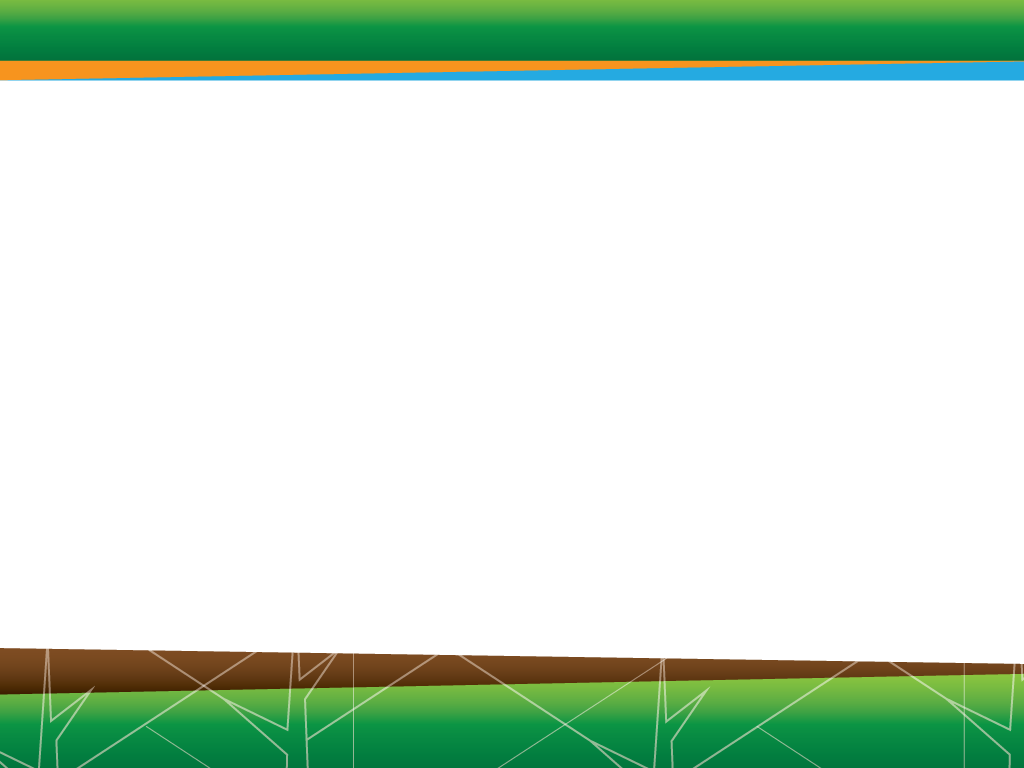       			 Anexo.1 Contratos Venta de Servicios     			 Anexo.2 Ingresos por Impuesto Forestal     			 Anexo.3 Incorporación de recursos en el Proyecto de Ley de Presupuesto 2019     			 Anexo.4 Certificación de Superávit	                                Anexo.5 Límite de gasto       			 Anexo.6 Dictamen vinculación Plan-Presupuesto       			 Anexo.7 Certificación Ministerio Ambiente y Energía	       			 Anexo.8 Certificación de la CCSS      			 Anexo.9 Certificación Requisitos del bloque legalidad                                 Anexo.10 Certificación Cumplimiento de Decretos en materia fiscal            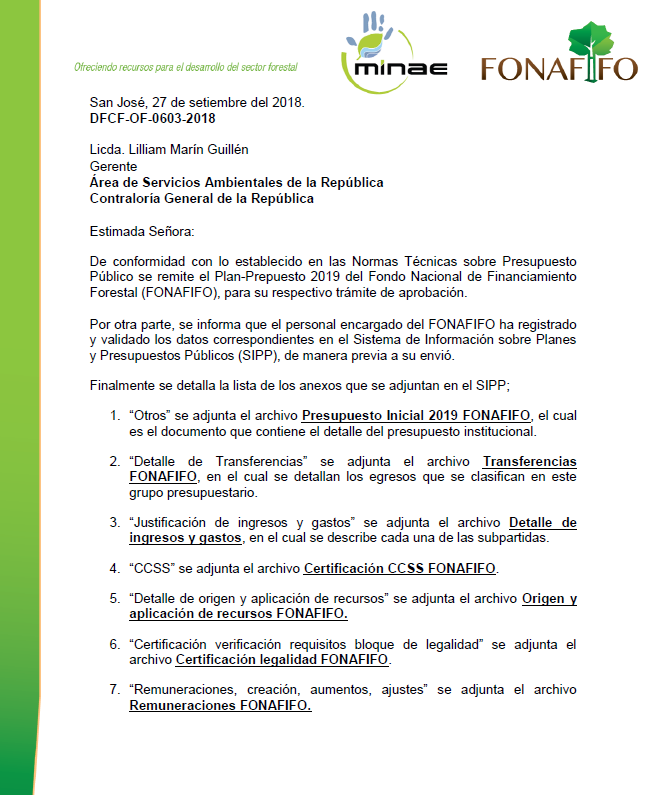 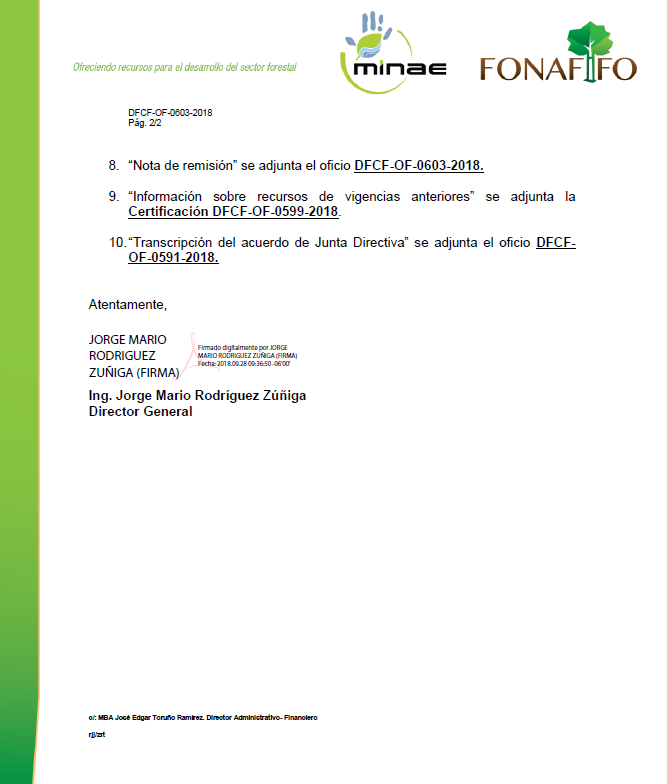 FONDO NACIONAL DE FINANCIAMIENTO FORESTALPLAN PRESUPUESTO 2019ASPECTOS ESTRATÉGICOS INSTITUCIONALESInstituciónFondo Nacional de Financiamiento Forestal Descripción General La Ley Forestal N° 7575, en el artículo 46 crea al Fonafifo y establece su objetivo en los siguientes términos:“CAPITULO IIFondo Nacional de Financiamiento ForestalARTICULO 46.- Creación del Fondo Nacional de Financiamiento ForestalSe crea el Fondo Nacional de Financiamiento Forestal, cuyo objetivo será financiar, para beneficio de pequeños y medianos productores, mediante créditos u otros mecanismos de fomento del manejo del bosque, intervenido o no, los procesos de forestación, reforestación, viveros forestales, sistemas agroforestales, recuperación de áreas denudadas y los cambios tecnológicos en aprovechamiento e industrialización de los recursos forestales. También captará financiamiento para el pago de los servicios ambientales que brindan los bosques, las plantaciones forestales y otras actividades necesarias para fortalecer el desarrollo del sector de recursos naturales, que se establecerán en el reglamento de esta ley.El Fondo Nacional de Financiamiento Forestal contará con personería jurídica instrumental; salvo que el cooperante o el donante establezcan condiciones diferentes para los beneficiarios.”Así se entiende que la Fonafifo, tiene las siguientes funciones dentro del aparato estatal: Fomentar el desarrollo forestal del país utilizando mecanismos tales como créditos u otros instrumentos de fomento del manejo del bosque, intervenido o no, los procesos de reforestación, forestación, viveros forestales, sistemas agroforestales, recuperación de áreas denudadas y los cambios tecnológicos en aprovechamiento e industrialización de los recursos forestales. Captar financiamiento para el pago de los servicios ambientales que brindan los bosques, las plantaciones forestales y otras actividades necesarias para fortalecer el desarrollo del sector de recursos naturales.Ejecutar el Pago por los Servicios Ambientales que brindan los bosques y plantaciones forestales y que inciden directamente en la protección y mejoramiento del medio ambiente, los cuales son definidos en el inciso k del artículo 6 de la Ley Forestal 7575Estructura OrgánicaLa administración de Fonafifo se realiza con la participación de una Junta Directiva, compuesta por cinco miembros (dos representantes del sector privado y tres del sector público); el nombramiento es por un período de 2 años. Fonafifo está compuesto por la Dirección General y cinco direcciones subordinadas, a saber: Dirección de Servicios Ambientales, Dirección de Fomento Forestal, Dirección de Desarrollo y Comercialización de Servicios Ambientales, Dirección de Asuntos Jurídicos y Dirección Administrativa Financiera. Estas Direcciones se desagregan en Departamentos y Unidades, así también tiene ocho Oficinas Regionales en todo el país para propiciar la funcionalidad y efectividad a la institución. La estructura administrativa actual, se representa en el siguiente organigrama, la cual fue aprobada por el Ministerio de Ambiente, Energía y Telecomunicaciones según resolución MINAE R-536-2007 y fue publicada en la Gaceta Nº 13 del 18 de enero del 200Organigrama Institucional Misión “Somos una entidad pública encargada de financiar a pequeños y medianos productores de bienes y servicios forestales, gestionando y administrando los recursos financieros de origen nacional e internacional para apoyar el desarrollo del sector forestal”.Visión “Ser la entidad líder a nivel nacional con proyección internacional en el diseño, ejecución y consolidación de mecanismos de fomento innovadores que promuevan el desarrollo de actividades forestales”.Valores Institucionales En una organización, los valores son el marco del comportamiento que deben tener sus miembros y dependen de la naturaleza de la organización, su razón de ser, del propósito para el cual fue creada de sus objetivos su proyección en el futuro (su visión) por lo que deberían inspirar las actitudes y acciones necesarias para lograr esos objetivos.El esquema de valores de Fonafifo, se ha organizado en tres grupos, a saber, valores: pragmáticos, éticos y de desarrollo.Valores pragmáticos: son aquellos que nos indican el cómo actuamos y son los siguientes: Planificación: Todas y cada una de las acciones de nuestro equipo de trabajo se orientan al cumplimiento de metas y objetivos, esto nos permite trabajar de forma planificada y ordenada.Sostenibilidad: Todos y cada uno de nuestros programas deben perdurar para beneficio del país, por eso, la sostenibilidad de los mismos es un pilar fundamental para el logro de objetivos.Compromiso: El trabajo en equipo, la lealtad y transparencia son características indispensables de nuestros colaboradores. Este es nuestro compromiso básico con la institución.Valores éticos: son aquellos que indican cómo sentimos y entre ellos tenemos:Compromiso Social: Nuestro equipo de trabajo por su naturaleza y sensibilidad tiene muy claro que la conservación y protección del medio ambiente conlleva una mejor calidad de vida, por eso se esfuerza todos los días en que los diferentes programas de la organización se orienten hacia ese compromiso social.Lealtad: Los colaboradores son leales a sus principios éticos y morales, por ende, son leales consigo mismos, con sus compañeros, con la organización y el compromiso que tiene el Fonafifo con el país.Honestidad: Está presente en el equipo de trabajo de Fonafifo un alto grado de honestidad, lo que permite transparencia en todas sus actuaciones y un trato justo y equitativo con clientes, proveedores y compañeros de trabajo.Valores de desarrollo: son aquellos nos permiten desarrollarnos y crecer:Comunicación: Para Fonafifo y su equipo de trabajo, la comunicación asertiva es un reto que se enfrenta todos y cada uno de los días, esta comunicación está presente tanto al interno como al externo de la organización y trasciende fronteras por eso existe un compromiso con su oportunidad y calidad.Innovación: En estos tiempos de cambio vertiginosos, los colaboradores de Fonafifo se preocupan por crear productos y servicios novedosos que no solo llenen las expectativas de sus clientes, sino que vayan más allá logrando así su reconocimiento en el mercado local e internacional.Equipo: El trabajo en equipo es un pilar fundamental en el quehacer de Fonafifo; esto permite tener un compromiso compartido con ideas, problemas valores y metas, logrando así una mayor y mejor unidad y equilibrio para la toma de decisiones.Principios InstitucionalesLos principios institucionales son lineamientos por medio de los cuales se ponen en práctica los valores. Son los lineamientos para juzgar el comportamiento de los miembros de la institución y facilitan la toma de decisiones. Bajo ese entendido nuestros principios son:Ética: El comportamiento de nuestros colaboradores se enmarca dentro de principios de honestidad, integridad, transparencia, justicia, igualdad y respeto a la Ley. Talento humano: El talento humano es nuestro patrimonio fundamental. Por eso realizamos un esfuerzo permanente para brindar a nuestros colaboradores oportunidades de desarrollo y crecimiento, en un ambiente agradable y con un salario justo.   Responsabilidad social: Como representantes de la institución y ciudadanos responsables, desarrollamos y respaldamos iniciativas relacionadas con el bienestar de nuestra comunidad y de la sociedad en general y apoyamos aquel esfuerzo por conservar el medio ambiente. Categoría programáticaEn cuanto a la categoría programática se plantea el siguiente programa presupuestario;Programa Financiamiento Forestal: Por medio de este programa se financia las actividades sustantivas de la institución, realizadas por la Dirección de Fomento Forestal, Dirección de Desarrollo y Comercialización de Servicios Ambientales, Dirección de Servicios Ambientales y Oficinas Regionales.Adicionalmente se incluye el financiamiento de las actividades de dirección y gestión institucional realizadas por la Junta Directiva, Dirección General, Dirección Administrativa – Financiera y la Dirección de Asuntos Jurídicos, al ser estás la base para el funcionamiento sustantivo.Vinculación programáticaMientras se elabora el presente documento, el Ministerio de Planificación y Política Económica se encuentra en la formulación del Plan Nacional de Desarrollo 2019-2022, en cual se publicará en los siguientes meses. Según el artículo 14 de “Lineamientos técnicos y metodológicos para la planificación, programación presupuestaria, seguimiento y la evaluación estratégica en el sector público en Costa Rica 2019” se tiene que, en la modificación de la MAPP en enero 2019, se verán las vinculaciones con el PND respectivo. Por el momento, la institución es responsable de dos intervenciones estratégicas, a saber: Mecanismos de manejo forestal para la mitigación ante el cambio climático establecidos en el Plan Nacional de Desarrollo Forestal Esquemas de financiamiento para restauración de paisajeSe espera a la definición del documento oficial del Plan Nacional de Desarrollo para establecer las líneas de vinculación específicas de la institución. A nivel de planificación sectorial, se cuenta con el Plan Nacional de Desarrollo Forestal, el cual, entre otros objetivos, orientan y enmarcan las acciones institucionales y posicionan a la institución en la tarea fundamental de financiamiento forestal, como sigue:  1.3. Contribuir al manejo integrado del paisaje mediante el ordenamiento de las tierras de acuerdo a su capacidad de uso forestal, garantizando el respeto a los intereses legítimos de las partes interesadas relevantes. 2.2 Reconocer el valor económico de los bienes y servicios ambientales generados por los ecosistemas forestales del país cuantificando la inversión del estado costarricense para su manejo y conservación.3.1 Promover la aplicación de normativa legal de forma transparente, efectiva y eficiente garantizando la seguridad jurídica y reduciendo los costos de transacción de las actividades productivas forestales.4.2. Gestionar los recursos necesarios para promover el establecimiento de fuentes productoras de madera.5.1. Fortalecer y consolidar la estructura organizativa de la Administración Forestal Estado (AFE) para dar cumplimiento al marco legal y técnico competente.6.1 Diseñar y ejecutar mecanismos (esquemas, programas, procedimientos e instrumentos) innovadores de financiamiento para el fomento de la producción, industrialización y comercialización de los bienes y servicios generados por los ecosistemas forestales. 6.2 Asegurar y ampliar las fuentes de financiamiento para los mecanismos financieros en el largo plazo. 7.1 Promover el manejo forestal sostenible como pieza clave para la estrategia de adaptación, así como para la mitigación asociada con el carbono neutralidad. De esta manera, la programación estratégica institucional, mediante su Plan Estratégico 2015-2019, postula los siguientes objetivos estratégicos: Financiar a productores forestales mediante la consolidación e innovación de mecanismos de fomento que contribuyan a la conservación y producción de los bienes y servicios forestales.Propiciar la sostenibilidad de los programas sustantivos que brinda Fonafifo, mediante una estrategia de corto, mediano y largo plazo que permita la atracción de recursos financieros de fuentes nacionales e internacionales.Mejorar la prestación de los servicios que ofrece el Fonafifo a sus clientes, por medio de un cambio tecnológico integral, que brinde facilidades de interacción, acceso y oportunidad.Unidades Ejecutoras y unidades de apoyoPara dar sustento a los programas presupuestarios: Financiamiento Forestal y Proyectos Especiales, el Fonafifo, ha dispuesto entonces un organigrama, en el cual destacan las unidades ejecutoras y las unidades de apoyo. Unidades ejecutoras: entendidas como las unidades funcionales de la institución que tienen como tarea principal, las actividades sustantivas de la institución.   Unidades de Apoyo: son aquellas unidades funcionales, cuya tarea principal es apoyar las acciones estratégicas institucionales y dar soporte a los resultados institucionales.Fuente de FinanciamientoMatriz de Articulación de Plan Presupuesto 2019  Programación Estratégica Las metas Cantidad de toneladas de CO2 equivalente contenido en los bosques bajo contratos de Pago por Servicios Ambientales (PSA) es proporcional al resultado esperado de mantener 300.000 hectáreas bajo el Programa de Pago por Servicios Ambientales anualmente. El crecimiento o no de la misma, está sujeta a un aumento en los recursos disponibles para el programa. Los indicadores de crédito, se incluyen en la presente matriz por cuanto forman parte del objetivo estratégico institucional de ofrecer financiamiento a productores con tierras privadas con vocación forestal; asimismo para que exista vinculación presupuestaria por los recursos destinados a esta actividad sustantiva. Las metas están establecidas de acuerdo con el estado actual de ingresos a través del impuesto a la madera y el porcentaje anual de recuperación. Sin embargo, los mismos se ajustarán anualmente según el dato final aportado por la Unidad de Presupuesto.  Los datos de población fueron tomados del INEC, según la Encuesta Nacional de Hogares 2014.Ficha TécnicaCronograma de Ejecución Física y Financiera.MARCO PRESUPUESTAL Presupuesto de ingresos CUADRO Nº 1FONDO NACIONAL DE FINANCIAMIENTO FORESTALPresupuesto de Ingresos, Periodo 2019(Expresado En Colones)(*) Recursos con destino específico, ver justificación en la siguiente página.Justificación general de los ingresosEl artículo 46 de la Ley Forestal No 7575 del 16 de abril de 1996 crea el Fondo Nacional de Financiamiento Forestal (FONAFIFO) indica en su artículo 47 que su patrimonio estará constituido por:  a) Aportes financieros recibidos del Estado, mediante presupuestos ordinarios y extraordinarios de la República u otros mecanismos.b) Donaciones o créditos que reciba de organismos nacionales e internacionales.c) Créditos que el Fondo Nacional de Financiamiento Forestal obtenga, así como recursos captados mediante la emisión y colocación de títulos de crédito.d) Recursos provenientes de la conversión de la deuda externa y del pago de los servicios ambientales, que, por su gestión, realicen organizaciones privadas o públicas, nacionales o internacionales.e) Recursos provenientes de la recuperación de préstamos o créditos de desarrollo que otorgue.f) Productos financieros que se obtengan de las inversiones transitorias que se realicen.g) El cuarenta por ciento del monto de los ingresos provenientes del impuesto a la madera.h) Las emisiones de bonos forestales aprobados y las que se emitan en el futuro. Con estos bonos se podrá pagar todo tipo de impuesto o tributos, salvo el impuesto forestal.i) Otros recursos que puedan captar para cumplir con sus fines.Con base en lo anterior, el FONAFIFO estima sus ingresos de acuerdo al clasificador presupuestario de ingresos para el Sector Público, en función de la naturaleza y características de las transacciones que darán origen a cada una de las fuentes de financiamiento.Justificación especifica de los ingresos   3.1.1 Ingresos Corrientes 		                                                      ¢643.540.000     Venta de Bienes y Servicios	En cumplimiento con los incisos d) y i) del artículo 47 de la ley Forestal 7575, FONAFIFO estima la captación de recursos adicionales por medio de convenios con empresas por la suma de ¢82.115.091 según el siguiente detalle;CUADRO Nº 2FONDO NACIONAL DE FINANCIAMIENTO FORESTALEstimación de venta de Servicios Ambientales(Expresado en colones)Nota: Tipo de cambio utilizado ¢597,00, según Directrices para la formulación del Presupuesto 2019 emitidas por la Dirección General de Presupuesto Nacional.Adicionalmente se presupuestan ingresos por la venta de Créditos de Carbono por la suma de ¢ 153.284.909, la venta de estos servicios les permite a sus compradores compensar las emisiones que no puedan ser neutralizadas. Intereses sobre cuentas corrientes y otros depósitos en Bancos EstatalesSe presupuesta la suma de ¢500.000 correspondientes a ingresos por intereses estimados según la disponibilidad de recursos en las cuentas bancarias del FONAFIFO. Diferencias por tipo de cambio En este grupo se presupuesta la suma de ¢1.800.000, correspondiente a ingresos por diferencias cambiarias.Otras MultasSe presupuesta la suma de ¢5.000.000 correspondiente a ingresos por multas originadas por el incumplimiento en los contratos por pago de servicios ambientales.Reintegros en efectivoSe presupuesta la suma de ¢200.000.000 que corresponde a devoluciones de pagos por incumplimiento de contratos por parte de beneficiarios del Programa por Pago de Servicios Ambientales. 3.1.2.2 Transferencias Corrientes del Sector Público	Se presupuesta la suma de ¢200.840.000 en transferencias corrientes, correspondiente a; Impuesto Forestal De la transferencia por la suma de ¢502.100.000 al Sistema Nacional de Conservación –SINAC- (…para el Fondo Forestal, según Ley No 7575, Artículo No 42 y No 43).  	Según lo estable el inciso g) del artículo 47 de la Ley Forestal 7575 al Fondo Nacional de Financiamiento Forestal le corresponde el 40%, por la suma de ¢200.840.000.  Lo anterior de acuerdo a lo establecido en el Proyecto de Ley de Presupuesto Ordinario de la República, para el ejercicio económico 2019. (Ver anexo No 2)3.1.2.3 Transferencias de Capital del Sector Público                                ¢ 16.796.500.000Se estiman ingresos con destino específico por la suma de ¢16.796.500.000, lo cual incluye;Presupuesto Ordinario de la República: De acuerdo al Proyecto de Ley de Presupuesto Ordinario y Extraordinario de la República, para el ejercicio económico 2019, el cual indica;“Transferencia por la suma de ¢15.437.000.000 al Fondo Nacional de Financiamiento Forestal (FONAFIFO) para atender lo dispuesto en la Ley No. 8114 del 04 de julio del 2001 articulo No.5. (Ver anexo No 3).Canon por aprovechamiento de aguasSe incluye la suma de ¢1.359.500.000, correspondiente al 25% por del canon de aprovechamiento de agua según lo establecido en el Proyecto de Ley de Presupuesto Ordinario de la Repúblico 2019 (Ver anexo No 3).  3.1.2.4 Recursos de vigencias anteriores                                                   ¢ 2.956.379.389De acuerdo a la certificación adjunta en el anexo No 4 se requiere presupuestar superávit estimado por suma de ¢2.956.379.389 para complementar el financiamiento de las obligaciones financieras existentes con el Programa de Pago por Servicios Ambientales, y el pago a la Comisión Nacional de Emergencias. Relación entre ingresos y egresos A continuación, se presenta el Estado de Origen y Aplicación de Recursos con el fin de detallar la relación existente entre los ingresos y egresos presupuestados.  CUADRO Nº 3FONDO NACIONAL DE FINANCIAMIENTO FORESTALESTADO DE ORIGEN Y APLICACIÓN DE RECURSOSPresupuesto Ordinario 2019 (Expresado en colones)  3.1.3 Comparativo de ingresos En el siguiente cuadro se presenta la evolución presupuestaria de los ingresos con base al periodo 2018;CUADRO Nº 4Fondo Nacional de Financiamiento Forestal Comparación de Ingresos Periodo 2018-2019Con respecto a los resultados anteriores se amplían los siguientes puntos;Los ingresos provenientes de venta de servicios ambientales se mantienen igual que el año anterior ya que se considera que por el momento este monto representa de forma adecuada la demanda en el mercado nacional de los servicios ambientales que la institución ofrece. Se percibe un aumento en los ingresos de la propiedad, que corresponde a un leve incremento en la estimación del diferencial cambiario, considerando que durante el año 2019 se podrían presentar fluctuaciones en el tipo de cambio que tengan dicho efecto. Las multas y otros ingresos no tributarios presentan una disminución, ya que de acuerdo a la recaudación que se ha presentado en los últimos años, se considera que este monto representa la capacidad de recaudación de la institución para el año 2019. Otros ingresos no tributarios presentan una disminución, la cual es coherente con la recaudación que se ha presentado en los últimos años, por lo que se estima que este monto representa de forma adecuada la capacidad de recaudación para el año 2019.La disminución de un 9.85% en las Transferencias de Capital, se deben a la disminución en relación con el periodo 2018 de ¢1.835.500.000 en los recursos incorporados por el Ministerio de Hacienda en el Proyecto de Ley de Presupuesto Ordinario y Extraordinario de la República, para el ejercicio económico 2019, en cumplimiento con el artículo N°5 de la Ley N° 8114 “Ley de Simplificación y Eficiencia Tributarias”.  Presupuesto de egresosCUADRO Nº 5FONDO NACIONAL DE FINANCIAMIENTO FORESTALPresupuesto de Egresos, periodo 2019(Expresado en colones)Justificación general de los egresosPara el periodo 2019 mediante oficio STAP-0429-2018 (anexo 5) la Secretaria Técnica de la Autoridad Presupuestaria comunicó a FONAFIFO que su límite de gasto para el 2019 se fijó en ¢22.830,1 millones. En referencia a este límite de gasto, el presupuesto de egresos para el 2019 en el FONAFIFO es inferior en ¢2.433.7 millones. Seguidamente se presupuestan los egresos que más adelante se detallan, necesarios para el financiamiento de los gastos operativos y sustantivos del Fondo Nacional de Financiamiento Forestal.El presente presupuesto tiene su base legal en el siguiente artículo del Reglamento a la Ley Forestal 7575;Artículo 64.´´Se autoriza al Fondo Nacional de Financiamiento Forestal a destinar hasta un veintiuno por ciento (21%) del total de los ingresos presupuestados para el pago de Servicios Ambientales del FONAFIFO y del Fideicomiso 544 Banco Nacional de Costa Rica, para financiar los gastos administrativos y técnicos que requiere el Fondo Nacional de Financiamiento Forestal y para el Fideicomiso 544 BNCR, ´´ Adicionalmente, el Fondo Nacional de Financiamiento Forestal trasladará del total de los ingresos presupuestados para el pago de Servicios Ambientales del FONAFIFO y el Fideicomiso 544, un uno punto treinta y tres por ciento (1.33%) al Sistema Nacional de Áreas de Conservación (SINAC) del Ministerio del Ambiente y Energía para la ejecución y operación de la Estrategia de Seguimiento y Fomento al Programa de Pago de Servicios Ambiéntales, elaborado por SINAC y trasladará un cero punto sesenta y siete por ciento (0.67%) a la Oficina Nacional Forestal, para ejecutar acciones contenidas en el plan de trabajo elaborado por ésta, con el fin de coadyuvar al fomento del programa de servicios ambientales. Se faculta al Fondo Nacional de Financiamiento Forestal, para negociar en los convenios o contratos de compra y venta de servicios ambientales, un porcentaje de gastos administrativos y técnico de acuerdo a la naturaleza de las obligaciones adquiridas en ellos…´ (el subrayado no es del original)De acuerdo a lo anterior, en el siguiente cuadro se detalla la base de cálculo utilizada para determinar, los gastos operativos del FONAFIFO, la transferencia al Sistema Nacional de Áreas de Conservación (SINAC) y la Oficina Nacional Forestal (ONF).CUADRO Nº 6FONDO NACIONAL DE FINANCIAMIENTO FORESTALCálculo de Financiamiento de GastosCon base al cuadro anterior, los porcentajes de gastos se calculan sobre los ¢16.217.358.791 que corresponden al presupuesto total para financiar el pago por servicios ambientales durante el año 2019, tanto en el FONAFIFO como en el Fideicomiso 544. De la suma calculada a favor del FONAFIFO correspondiente al 21%, en el presente presupuesto se está utilizando la suma de ¢ 3.354.386.346, equivalente al 20,68%.Detalle Egresos por programaCUADRO Nº 7FONDO NACIONAL DE FINANCIAMIENTO FORESTALDetalle de egresos por programa3.2.1.2 Comparativo de gastos presupuestarios CUADRO Nº 8FONDO NACIONAL DE FINANCIAMIENTO FORESTALEVOLUCION DE EGREOS(EN COLONES)A continuación, se detalla las diferencias más significativas entre el presupuesto del presente periodo con respecto al periodo 2018;Se da una leve disminución de -0.10% en Remuneraciones, esto en concordancia con la normativa correspondiente en materia salarial como la Directriz 013-H “Racionalización del gasto por concepto de anualidades” en donde las anualidades ya no se calculan como un porcentaje del salario, sino como un monto nominal fijo, el Decreto 41161-H “Reforma al artículo 5 del Decreto Ejecutivo N° 23669 del 18 de octubre de 1994, Normas para la aplicación de la dedicación exclusiva para las instituciones y empresas públicas cubiertas por el ámbito de la Autoridad Presupuestaria” en la cual para la suscripción de nuevos contratos de dedicación exclusiva se reconoce un 10% a quienes tienen grado académico de bachillerato y un 25% a quienes poseen grado académico de licenciatura, y el Decreto Ejecutivo N° 41167-MTSS-H.Se presenta un aumento del 20,44% en la partida de servicios, esto se debe a que desde años anteriores FONAFIFO ha ido asumiendo costos operativos institucionales que anteriormente eran financiados por medio del Fideicomiso 544 FONAFIFO/BNCR. Se da un incremento del 87,52% en la partida de Materiales y Suministros, al igual que en la partida de servicios, esto se debe a que desde años anteriores FONAFIFO ha ido asumiendo costos operativos institucionales que anteriormente eran financiados por medio del Fideicomiso 544 FONAFIFO/BNCR.Justificación específica de los egresosREMUNERACIONES	   				               ¢1.913.699.373En la partida remuneraciones se presupuestó la suma de ¢1.913.699.373 como estimación para atender las obligaciones por la relación laboral de 89 plazas con cargo fijo. Para dicha estimación se consideró la siguiente normativa;Directrices y Lineamientos sobre Formulación, Ejecución y Evaluación del Presupuesto de la República 2019, emitidas por la Dirección General de Presupuesto Nacional.Directriz 013-H “Racionalización del gasto por concepto de anualidades.” Decreto 41161-H “Reforma al artículo 5 del Decreto Ejecutivo N° 23669 del 18 de octubre de 1994, Normas para la aplicación de la dedicación exclusiva para las instituciones y empresas públicas cubiertas por el ámbito de la Autoridad Presupuestaria.”Decreto Ejecutivo N° 41167-MTSS-H.0.01.01 Sueldos para cargos fijosEn este rubro se presupuestó la suma de ¢698.420.700, para lo cual se consideró la estimación del salario base para el segundo semestre 2018, más un incremento de ¢3.750 para el primer y segundo semestre del 2019, lo anterior se sustenta en el Decreto Ejecutivo N° 41167-MTSS-H. 0.01.05 SuplenciasEn esta subpartida se presupuesta la suma de ¢6.983.940, para atender eventuales suplencias por licencias de maternidad o incapacidad que se presenten durante el 2019.0.03.01 Retribución por años servidosSe presupuestó la suma de ¢208.242.882, para cubrir este rubro durante el 2019, sustentado en la Ley de Salarios de la Administración Pública, articulo No.5 y 12 inciso b) y la Directriz 013-H “Racionalización del gasto por concepto de anualidades” en el cual las anualidades se calculan como un monto nominal fijo, con independencia de la base.0.03.02 Retribución al ejercicio liberal de la profesiónEn esta subpartida se presupuestó la suma de ¢331.259.370, cuyo monto incluye tanto el rubro de dedicación exclusiva, así como el de prohibición. Sin embargo, en esta subpartida se deben considerar por un lado los servidores que ya cuenten con un contrato de dedicación exclusiva vigente y por otro lado los contratos de servidores que de previo a la publicación del decreto N° 41161-H no contaban con un contrato de dedicación exclusiva, el cálculo se realizó de la siguiente forma, respectivamente; El presupuesto para dedicación exclusiva se realizó según estimación del salario base para el periodo 2019, mediante la estimación de pago del 25% sobre el salario base de los funcionarios que poseen al grado académico de Bachiller universitario y un 55% para los que poseen el grado de licenciatura u otro superior. Por su parte para la estimación del presupuesto para prohibición se consideró el 65% sobre el salario base fijado para los funcionarios cuya categoría del puesto se le aplica la Ley No.8422 y Ley 5867 “Ley de compensación por pago de prohibición”.El presupuesto para dedicación exclusiva de servidores con contrato nuevos se realizó según estimación del salario base para el periodo 2019, mediante la estimación de pago del 10% sobre el salario base de los funcionarios que poseen al grado académico de Bachiller universitario y un 25% para los que poseen el grado de licenciatura u otro superior. Dichas estimaciones también se sustentan en el artículo No. 63 del Reglamento Autónomo de Servicios del Ministerio de Ambiente y Energía, la resolución DG-24-2009 emitida por la Dirección General del Servicio Civil, articulo 15 de la ley 8422 “Ley contra la corrupción y el enriquecimiento ilícito en la Función Pública y Ley 5867 del 15 de diciembre de 1975 “Ley de compensación por pago de prohibición”. 0.03.03 Décimo tercer mesEn esta subpartida se presupuesta la suma de ¢120.607.654, considerando los Lineamientos sobre Formulación, Ejecución y Evaluación del Presupuesto de la República 2019, emitidas por la Dirección General de Presupuesto Nacional y el Inciso h) del artículo 37 del Estatuto del Servicio Civil. De acuerdo a lo anterior, se estimó el 8.33% del total acumulado de los salarios estimados para los funcionarios (as) en el periodo del 01 de noviembre del 2018 al 31 de octubre del 2019.   0.03.04 Salario EscolarEn esta subpartida se presupuesta la suma de ¢105.277.563, considerando las Directrices y Lineamientos sobre Formulación, Ejecución y Evaluación del Presupuesto de la República 2019, emitidas por la Dirección General de Presupuesto Nacional y el Decreto Ejecutivo No. 23907 del 21 de diciembre de 1994.De acuerdo a lo anterior, se presupuesta el 8,33% del total acumulado de los salarios estimados para los funcionarios durante el 2018. 0.03.99 Otros Incentivos SalarialesEn esta subpartida se presupuesta la suma de ¢97.845.186, cuyo monto incluye el presupuesto de los rubros carrera profesional, zonaje y regionalización.Para la estimación de carrera profesional se consideró una base de ¢2.273 por punto de carrera profesional.En la estimación del zonaje se consideró como base ¢133.649 presupuestando el 20%, 40%, 80% o 100% sobre el monto para el pago del zonaje establecido por la Contraloría General de la República para los funcionarios (as) que cumplan con lo establecido en el artículo 63 del Reglamento Autónomo del Servicio del Ministerio del Ambiente y Energía, Decreto Ejecutivo 90 S.C. del 13 de diciembre de 1965 y sus reformas, fijación de montos de pago de zonaje realizado por la Contraloría General de la República, Decreto ejecutivo 33870-MINAE del 27 de julio de 2007 “Reglamento de zonaje de los funcionarios del Ministerio del Ambiente y Energía” y la Ley de Salarios de la Administración Pública.Con respecto a la Regionalización consideró como base ¢66.825 presupuestando el 60%, 70%, 80% o 90% sobre el monto para el pago de regionalización según corresponda.0.04.01 Contribución patronal al Seguro de Salud de la Caja Costarricense del Seguro Social De acuerdo a lo establecido en la Ley Constitutiva de la Caja Costarricense de Seguro Social y el Reglamento No 7082 del 03/12/1996 y sus reformas, el FONAFIFO en su condición de patrono, presupuesta la suma de ¢133.942.221, correspondiente a la contribución del 9,25% al seguro de salud, utilizando como base el presupuesto de remuneraciones para el periodo 2019, excluyendo el décimo tercer mes. 0.04.05 Contribución patronal al Banco Popular y Desarrollo ComunalDe acuerdo a lo establecido en la Ley No 4351 ´´ Ley Orgánica del Banco Popular y de Desarrollo Comunal ´´, el FONAFIFO en su condición de patrono, presupuesta la suma de ¢7.239.576, correspondiente a la contribución del 0,50% al Banco Popular y de Desarrollo Comunal, utilizando como base el presupuesto de remuneraciones para el periodo 2019, excluyendo el décimo tercer mes. 0.05.01 Contribución patronal del seguro de salud social de la Caja Costarricense del Seguro SocialDe acuerdo a lo establecido en la Ley Constitutiva de la Caja Costarricense de Seguro Social y el Reglamento No 7082 del 03/12/1996 y sus reformas, el FONAFIFO en su condición de patrono, presupuesta la suma de ¢73.559.332, correspondiente a la contribución del 5.08% al seguro de pensiones, utilizando como base el presupuesto de remuneraciones para el periodo 2019, excluyendo el décimo tercer mes. 0.05.02 Aporte patronal al Régimen obligatorio de pensiones complementariasDe acuerdo a lo establecido en la Ley de Protección al Trabajador No 7983 del 16 de febrero del 2000, el FONAFIFO en su condición de patrono, presupuesta la suma de ¢21.719.847, correspondiente al aporte del 1.5% al Régimen Obligatorio de Pensiones Complementarias, utilizando como base el presupuesto de remuneraciones para el periodo 2019, excluyendo el décimo tercer mes.0.05.03 Aporte patronal al Fondo de Capitalización LaboralDe acuerdo a lo establecido en la Ley de Protección al Trabajador No 7983 del 16 de febrero del 2000, el FONAFIFO en su condición de patrono, presupuesta la suma de ¢43.440.326, correspondiente al aporte del 3% al Fondo de Capitalización Laboral, utilizando como base el presupuesto de remuneraciones para el periodo 2019.0.05.05 Contribución patronal a fondos administrados por entes privadosSegún lo establecido en el artículo 18 de la Ley No. 6970 Ley de Asociaciones Solidaritas, se presupuesta la suma de ¢65.160.776, correspondiente al aporte patronal del 4,5% sobre la estimación de salarios de los Asociados, para ser transferidos a la Asociación Solidarista de Empleados del Fondo Nacional de Financiamiento Forestal.Incluye el incremento del 0,5% según el acuerdo tomado en la sesión ordinaria de Junta Directiva N°6-2016, celebrada el 14 de junio de dos mil dieciséis, el cual indica;ACUERDO OCTAVO. Se acuerda incrementar anualmente el aporte patronal de Fonafifo en un 0,5%, iniciando a partir del periodo 2017, hasta alcanzar un aporte patronal del 5%, siempre y cuando haya disponibilidad presupuestaria. ACUERDO FIRMERelación de PuestosCUADRO Nº 9FONDO NACIONAL DE FINANCIAMIENTO FORESTAL DETALLE DE RELACION DE PUESTOS 2019(EN MILES DE COLONES)Puestos por Grupo OcupacionalCUADRO Nº 10FONDO NACIONAL DE FINANCIAMIENTO FORESTAL            PUESTOS POR GRUPO OCUPACIONAL(EN MILES DE COLONES)Con base al cuadro anterior, se presenta el siguiente resumen por grupo ocupacional; SERVICIOS					     	      ¢1.002.562.5421.01.01 Alquiler de edificios, locales y terrenosSe presupuesta la suma de ¢452.844.627 para el pago del contrato de alquiler suscrito con el Instituto de Fomento y Asesoría Municipal (IFAM), para las Oficinas Centrales del FONAFIFO y para el pago alquiler de salón para reuniones diversas y pago de parqueos ocasionales necesarios.1.01.02 Alquiler de maquinaria, equipo y mobiliarioSe presupuesta la suma de ¢239.820, correspondiente al pago de kilometraje a miembros de la Junta Directiva.1.01.04 Alquiler de equipo y derechos para telecomunicacionesSe presupuesta la suma de ¢670.000, para la adquisición del certificado de calidad para la aplicación del cálculo CO2 en el sitio GO.CR, así como para la renovación de la aplicación móvil.1.01.99 Otros Alquileres Se presupuesta la suma de ¢30.600.000, para el alquiler de alojamiento virtual alojamiento del sitio web institucional, alquiler de alojamiento del sitio GIS, alquiler de alojamiento del Sistema para Pago de Servicios Ambientales (siPSA) y el almacenamiento de los servicios en la nube.1.02.01 Servicios de agua y alcantarilladoSe presupuesta la suma de ¢4.972.051, para el pago del servicio de agua según lo establecido en artículo sétimo del contrato de arrendamiento con el IFAM y el pago de servicio de agua para las Oficinas Regionales. 1.02.02 Servicios de energía eléctrica Se presupuesta la suma de ¢23.430.000, para el pago del servicio de energía eléctrica según lo establecido en artículo sétimo del contrato de arrendamiento con el IFAM, así como el servicio de energía eléctrica en las Oficinas Regionales.1.02.03 Servicio de correoSe presupuesta la suma de ¢2.135.004, para el pago de apartado postal y el servicio de correo dentro y fuera del país.1.02.04 Servicios de TelecomunicacionesSe presupuesta la suma de ¢47.220.000 para atender uso del servicio de telecomunicaciones y el acceso a los servicios de telefonía, internet y la sincronización entre la base de datos local con el servicio en la nube.1.02.99 Otros servicios básicosSe presupuesta la suma de ¢430.000, correspondientes al tratamiento de residuos peligrosos que se generen en la institución, residuos de manejo especial y para el de los servicios municipales de la Oficina Regional de Caribe Norte.1.03.01 InformaciónSe presupuesta la suma de ¢7.610.000, para las publicaciones en diarios de circulación nacional según los requerimientos a nivel institucional, edictos y manuales relacionados con el pago de servicios ambientales (PSA), así como la publicación de la resolución de PSA 2019, así como información sobre proyectos nuevos o en ejecución.  1.03.02 Publicidad y propagandaSe presupuesta la suma de ¢23.900.000, correspondiente a la contratación de servicios publicitarios para la ejecución del plan de medios. En esta subpartida se incluye el 10% para eventuales pautas con el SINART S.A, según la Ley N°8346 y su reglamento.1.03.03 Impresión, encuadernación y otrosSe presupuesta la suma de ¢6.403.988, para la confección de materiales impresos según requerimientos a nivel institucional, fotocopiado de documentos, impresión de material divulgativo, servicio de empaste, confección de chequeras, entre otros.1.03.04 Transporte de bienes Se presupuesta la suma de ¢500.000, para la contratación del servicio de transporte de activos.1.03.06 Comisiones y gastos por servicios financieros y comercialesSe presupuesta la suma de ¢131.220.000, para el pago de honorarios al banco nacional como fiduciario del Fideicomiso 544 FONAFIFO/BNCR y para el pago de la comisión por el acceso al sistema de control y abasto de combustible. El presupuesto incluye la suma de ¢129.720.000 correspondiente a los honorarios del Banco Nacional como ente Fiduciario del Fideicomiso 544 FONAFIFO/BNCR, según lo establece en el párrafo tercero de la décima primera parte del contrato que indica;“… El Fiduciario debitará de los recursos del Fideicomiso en las fechas usuales y conforme a los procedimientos internos de la oficina, las sumas relacionadas con estos honorarios sin que medie más autorización que ésta. En caso que el Fideicomiso no cuente con fondos suficientes para el pago de los honorarios, los recursos faltantes deberán ser suministrados por la Fideicomitente dentro de los 10 días hábiles siguientes al comunicado del Fiduciario….”  (El subrayado no es del original)1.03.07 Servicios de tecnologías de informaciónSe presupuesta la suma de ¢14.964.000, para el pago del servicio por renovación de firmas digitales, servicios de mensajería y respaldos de información en la nube, para el pago de los servicios de INTERDATA y para la contratación del servicio administrado para el respaldo de la información institucional en la WEB. 1.04.01 Servicios en ciencias de la saludSe presupuesta la suma de ¢329.000, para el pago análisis fisicoquímico y microbiológico del agua.1.04.02 Servicios jurídicosSe presupuesta la suma de ¢5.000.000, para la contratación de servicios para atender eventuales procesos judiciales.1.04.03 Servicios de Ingeniería y arquitecturaSe presupuesta la suma de ¢25.000.000, correspondiente a la contratación de servicios profesionales en ingeniería forestal para proyectos mixtos de agroforestería.1.04.04 Servicios de ciencias económicas y socialesSe presupuesta la suma de ¢10.600.000, que incluye la contratación de servicios profesionales para la auditoría de los Estados Financieros de FONAFIFO del periodo 2018, auditoria de los Estados Financieros del Fideicomiso 544 FONAFIFO/BNCR periodos 2017 y 2018, contratación de asesoría en la implementación de las Normas Internacionales de Contabilidad para el Sector Público y para el acompañamiento en la formulación del Plan Estratégico Institucional.1.04.05 Servicios de desarrollo de sistemas informáticosSe presupuesta la suma de ¢13.000.000, para el desarrollo e implementación de mejoras al Sistema de Recursos Humanos y contratación de la consultoría denominada “Implementación e integración de Firma Digital con siPSA”.  1.04.06 Servicios generalesEn esta subpartida se presupuesta la suma de ¢71.364.000, para el pago de servicios de vigilancia, mantenimiento, jardinería según el contrato de arrendamiento de las instalaciones del IFAM, así como el contrato de servicios de limpieza y mensajería, confección de sellos, lavado de vehículos, recarga de extintores, entre otros. 1.04.99 Otros servicios de gestión y apoyoEn esta subpartida se presupuesta la suma de ¢6.305.545, para el pago de la revisión técnica de la flotilla vehicular del FONAFIFO contratación de servicio de fumigación y erradicación de plagas, contratación de un traductor de información en Lenguaje de Señas Costarricense (Lesco) en cumplimiento a la Ley 7600 “Igualdad de Oportunidades para personas con discapacidad”, contratación de servicios de traducción de documentos, servicios profesionales para el abordaje de riesgos psicosociales, asesoría en prácticas seguras de primeros auxilios, asesoría en buenas prácticas de servicios al cliente adulto mayor, servicio de baquiano, entre otros. 1.05.01 Transporte dentro del paísSe presupuesta la suma de ¢ 3.172.377, para atender gastos de transporte en que incurran los funcionarios del FONAFIFO en el territorio nacional, necesarios para llevar a cabo sus funciones.1.05.02 Viáticos dentro del paísSe presupuesta la suma ¢37.094.950, para atender gastos diarios de alimentación y hospedaje en que incurran los funcionarios (as) del FONAFIFO en el territorio nacional, necesarios para llevar a cabo sus funciones. 1.05.03 Transporte en el exteriorSe presupuesta la suma ¢1.800.000, para atender gastos de transporte al exterior en que incurran funcionarios (as), para atender asuntos a nivel internacional. 1.05.04 Viáticos en el exteriorSe presupuesta la suma ¢1.202.980, para atender gastos diarios de alimentación y hospedaje en que incurran los funcionarios (as) del FONAFIFO en el exterior, necesarios en el desempeño de sus funciones, así como para cubrir el pago de impuestos de salida y el pago de seguro de viaje.1.06.01 SegurosSe presupuesta la suma de ¢28.144.000, para el pago de las primas anuales por pólizas de vehículos, póliza de riesgos del trabajo y para el pago de seguro de vehículos oficiales facturado en el marchamo. 1.07.01 Actividades de CapacitaciónSe presupuesta la suma de ¢10.400.000, para el financiamiento de las capacitaciones de acuerdo a lo establecido en el Plan de Capacitaciones Institucional.1.07.02 Actividades protocolarias y sociales Se presupuesta la suma de ¢1.992.500, para la atención de actividades protocolarias a nivel institucional.1.08.01 Mantenimiento de edificios, locales y terrenosSe presupuesta la suma de ¢7.300.000, para el pago del servicio de mantenimiento de ascensores según el contrato con el IFAM, servicio de mantenimiento de cortinas arrollables del Edificio San José y contrato continuo para reparaciones menores.1.08.05 Mantenimiento y reparación de equipo de transporteSe presupuesta la suma de ¢9.650.000, para atender eventuales gastos por reparación de vehículos y para el contrato continuo de mantenimiento de vehículos.1.08.07 Mantenimiento y reparación de equipo y mobiliario de oficinaSe presupuesta la suma de ¢7.346.700, para el mantenimiento de aires acondicionados, mobiliario y equipo, mantenimiento de trituradoras, mantenimiento de los archivos móviles, de los des humificadores, así como para la contratación del mantenimiento del reloj marcador. 1.08.08 Mantenimiento y reparación de equipo de cómputo y sistemas de información.Se presupuesta la suma de ¢12.900.000, para el pago del servicio continuo de mantenimiento del equipo multifuncional, servicio de mantenimiento del banco de UPS de la sala de servidores y el mantenimiento del equipo de cómputo de las Oficinas Regionales.1.08.99 Mantenimiento y reparación de otros equiposSe presupuesta la suma de ¢571.000, para el mantenimiento y reparación de electrodomésticos, así como para el mantenimiento de la romana digital.1.99.01 Servicios de regulación Se presupuesta la suma de ¢200.000, para el pago anual a la Agencia de Protección de Datos de los Habitantes (PRODHAB).1.99.02 Intereses moratorios y multasSe presupuesta la suma de ¢300.000, para financiar el pago de eventuales multas e intereses producto de las actividades operativas de la institución.1.99.05 DeduciblesSe presupuesta la suma de ¢1.200.000, para financiar eventuales erogaciones por condiciones establecidas en las pólizas de seguros de los vehículos del FONAFIFO.1.99.99 Otros servicios no especificadosSe presupuesta la suma de ¢550.000, para financiar eventuales necesidades de reposición de placas para vehículos e infracciones de tránsito.2. MATERIALES Y SUMINISTROS                                                                     ¢ 70.521.6812.01.01 Combustibles y lubricantesSe presupuesta la suma de ¢15.700.631, para la compra de combustible para la flotilla vehicular del FONAFIFO, que permita la realización de actividades propias de la institución.2.01.02 Productos farmacéuticos y medicinalesSe presupuesta la suma de ¢955.330, correspondiente a la compra de protectores solares, vacunas contra la influenza para protección de los funcionarios de la institución y diferentes materiales para la atención de los funcionarios según los requerimientos de Salud Ocupacional con base al Decreto 39611-MTSS. 2.01.04 Tintas, pinturas y diluyentesSe presupuesta la suma de ¢15.160.000, para la compra de tintas y tóner según las necesidades de la institución y para la compra de pintura en spray para establecimiento de parcelas temporales para la cuantificación de carbono en el proyecto Compensación Caribe.2.01.99 Otros productos químicos y conexosSe presupuesta la suma de ¢76.200, para la compra de repelentes contra insectos en aerosol, necesarios para la protección de los funcionarios en sus labores de campo. 2.02.03 Alimentos y bebidasSe presupuesta la suma de ¢9.204.000, para la compra de alimentos y bebidas para la atención de las distintas actividades a nivel institucional.2.03.01 Materiales y productos metálicosSe presupuesta la suma de ¢369.210, para la compra de soportes verticales para extintores y la compra de un punto ecológico para contener los recipientes para reciclaje.2.03.04 Materiales y productos eléctricos, telefónicos y de cómputoSe presupuesta la suma de ¢205.000, para la compra de implementos electrónicos y/o de cómputo y de regletas.2.03.06 Materiales y productos de plásticoSe presupuesta la suma de ¢740.000, para la compra de rótulos acrílicos para brindar información sobre las oficinas.2.04.01 Herramientas e instrumentos Se presupuesta la suma de ¢208.000, para la compra de una cinta diamétrica, una cinta topográfica, así como la compra de herramientas e implementos para la reparación de red y equipos.2.04.02 Repuestos y accesoriosSe presupuesta la suma de ¢2.340.000, correspondiente a la compra de llantas para la flotilla vehicular, repuestos para extintores dañados, repuestos para mantenimiento de equipo multifuncional, repuesto para mantenimiento de aires acondicionados y repuestos para equipo de cómputo.2.99.01 Útiles y materiales de oficina y cómputoSe presupuesta la suma de ¢10.024.000, para la compra suministros de oficina para necesidades a nivel institucional y la adquisición de rollos térmicos para la impresora de código de barras.2.99.03 Productos de papel, cartón e impresosSe presupuesta la suma de ¢7.724.700, para la compra agendas y planificadores, cajas especiales y etiquetas adhesivas para archivo, resmas de papel a nivel institucional, papel higiénico, suscripciones a periódicos y para cubrir otras necesidades a nivel institucional.2.99.04 Textiles y vestuariosSe presupuesta la suma de ¢4.185.180, correspondiente a la compra de cubre asientos y alfombras para vehículos, compra de camisetas, pantalones, gorras y sombreros requeridos en las labores de campo de los funcionarios, así como, para la adquisición de mantelería para utilizarse en los eventos de representación institucional.2.99.05 Útiles y materiales de limpiezaSe presupuesta la suma de ¢2.152.150, para la compra artículos de limpieza, bolsas para separar residuos bioinfecciosos, bolsas oxobiodegradables, alcohol en gel y basureros para reciclaje.2.99.06 Útiles y materiales de resguardo y seguridadSe presupuesta la suma de ¢977.280, para la compra de accesorios de seguridad para uso en vehículos, botas tipo culebreras para uso de los funcionarios en sus labores de campo, conos de plástico para delimitar áreas en caso de emergencia.2.99.07 Útiles y materiales de cocina y comedorSe presupuesta la suma de ¢200.000, correspondiente a la compra de útiles de cocina.2.99.99 Otros útiles, materiales y suministros diversosSe presupuesta la suma de ¢300.000, correspondiente a la adquisición de artículos para el embellecimiento institucional durante las celebraciones patrias.3. INTERESES Y COMISIONES	                                                                       ¢ 1.800.0003.04.05 Diferencias por tipo de cambioEn este grupo se presupuesta la suma de ¢1.800.000, para registrar el gasto por diferencial cambiario originado principalmente por la disponibilidad de recursos en dólares que se administran en la cuenta de Caja Única.5.  BIENES DURADEROS	                                                                       ¢137.313.000En este grupo presupuestario se incluye la estimación para la adquisición de bienes duraderos por un monto de ¢137.313.000 para el desarrollo de actividades de operación del personal del FONAFIFO, lo cual está detallo en el siguiente cuadro;CUADRO Nº 11FONDO NACIONAL DE FINANCIAMIENTO FORESTAL Detalle De Adquisición de Bienes Duraderos6. TRANSFERENCIAS CORRIENTES		                                           ¢17.242.976.856En este grupo se presupuestó la suma total de ¢17.242.976.856, para atender principalmente obligaciones de la actividad sustantiva del FONAFIFO, detalladas en las siguientes subpartidas:6.01.02 Transferencias corrientes a órganos desconcentradosSe presupuesta la suma de ¢215.690.872 para el Sistema Nacional de Áreas de Conservación (SINAC) de acuerdo a lo establecido en el artículo No 64 del Reglamento a la Ley Forestal No 7575, el cual indica;Artículo 64.…´´ Adicionalmente, el Fondo Nacional de Financiamiento Forestal trasladará del total de los ingresos presupuestados para el pago de Servicios Ambientales del FONAFIFO y el Fideicomiso 544, un uno punto treinta y tres por ciento (1.33%) al Sistema Nacional de Áreas de Conservación (SINAC) del Ministerio del Ambiente y Energía para la ejecución y operación de la Estrategia de Seguimiento y Fomento al Programa de Pago de Servicios Ambiéntales, elaborado por SINAC…. ´´ (el subrayado no es del original)Por tanto, la transferencia al SINAC se estimó como el 1,33% de ¢16.217.358.791 como se detalla en el cuadro No 6, lo cual corresponde al presupuesto total destinado al pago de servicios ambientales.Se presupuesta la suma de ¢12.000.000 para la Comisión Nacional de Emergencias en cumplimiento con lo establecido en el artículo No 46 de la Ley No 8488 ``Ley Nacional de emergencias y prevención de riesgos``, cuyo monto se calculó y será financiado sobre la estimación del superávit libre al cierre del periodo 2018. Cabe indicar que este es el único egreso dentro del Plan Presupuesto 2019 que es financiado con superávit libre.  6.01.03 Transferencias corrientes a instituciones descentralizadas no empresariales Se presupuesta la suma de ¢108.656.304, correspondiente a los fondos destinados para la Oficina Nacional Forestal (ONF) de acuerdo a lo establecido en el artículo No 64 del Reglamento a la Ley Forestal No 7575.Artículo 64.….´´ Adicionalmente, el Fondo Nacional de Financiamiento Forestal trasladará del total de los ingresos presupuestados para el pago de Servicios Ambientales del FONAFIFO y el Fideicomiso 544, un uno punto treinta y tres por ciento (1.33%) al Sistema Nacional de Áreas de Conservación (SINAC) del Ministerio del Ambiente y Energía para la ejecución y operación de la Estrategia de Seguimiento y Fomento al Programa de Pago de Servicios Ambiéntales, elaborado por SINAC y trasladará un cero punto sesenta y siete por ciento (0.67%) a la Oficina Nacional Forestal, para ejecutar acciones contenidas en el plan de trabajo elaborado por ésta, con el fin de coadyuvar al fomento del programa de servicios ambientales. Se faculta al Fondo Nacional de Financiamiento Forestal, para negociar en los convenios o contratos de compra y venta de servicios ambientales, un porcentaje de gastos administrativos y técnico de acuerdo a la naturaleza de las obligaciones adquiridas en ellos…´´ (el subrayado no es del original)Dicha transferencia a la ONF se estimó como el 0,67% de los ¢16.217.358.791 que corresponden al presupuesto total destinado al pago de servicios ambientales para el año 2019, como se detalla en el cuadro No 6.6.01.08 Fondos en Fideicomiso para gasto corriente Se presupuesta recursos por la suma de ¢599.328.800, los cuales serán transferidos principalmente al “Fideicomiso 544 FONAFIFO/BNCR, según el siguiente detalle;Fideicomiso 544-3 “Impuesto Forestal”, la suma de ¢249.120.000, para el financiamiento del Programa de Crédito Forestal. Según lo indicado, en el punto N°7 de la segunda parte del contrato, el cual indica; Del Patrimonio del FideicomisoEl Patrimonio del presente Fideicomiso, de conformidad con lo que dispone el artículo 47 de la Ley 7575, está constituido por:......7. El 40% del monto de ingresos provenientes del impuesto a la madera” Fideicomiso 544-3 “Impuesto Forestal”, la suma de ¢200.000.000, para el financiamiento de nuevas actividades de fomento de pequeños y medianos productos. De acuerdo al punto 2.4 de la Resolución Administrativa R-420-2017-MINAE, el cual indica;“2.4. Los recursos recuperados en virtud de los incumplimientos de contratos de pago por servicios ambientales o las devoluciones o finiquitos, serán transferidos al Fideicomiso 544 FONAFIFO/BNCR y serán presupuestados para la ejecución de nuevas actividades de fomento de pequeños y medianos productores.  Fideicomiso 544-2 “Fondo Administrativo PSA Comisiones”, la suma de ¢150.000.000, para el financiamiento de las actividades que coadyuvan a la labor del  FONAFIFO. Lo anterior con base al artículo N°49 de la Ley Forestal N°7575, en relación con la administración, por medio de fideicomisos del patrimonio del Fondo Nacional de Financiamiento Forestal.Adicionalmente, se presupuesta la suma de ¢208.800, como transferencia al Fideicomiso 1052 “Fondo de Biodiversidad Sostenible”, para la adquisición de Ecomarchamos.6.02.99 Otras transferencias a personasSe presupuesta la suma de ¢16.217.358.791, para financiar el pago de los contratos por servicios ambientales (PSA), el cual representa el gasto sustantivo de la institución, en cumplimiento con lo establecido en la Ley Forestal N° 7575.El siguiente cuadro se detalla la estimación correspondiente al presupuesto total para el pago de servicios ambientales considerando las diferentes modalidades; CUADRO Nº 12Fondo Nacional de Financiamiento Forestal Estimación Pagos por Servicios Ambientales Período 2019El Programa de PSA consiste en un reconocimiento financiero por parte del Estado, a través del FONAFIFO, a los (las) propietarios(as) y poseedores(as) de bosques y plantaciones forestales por los servicios ambientales que éstos proveen y que inciden en la protección y mejoramiento del medio ambiente. Este programa se caracteriza por ser un medio de inclusión social y económica para grupos que se encuentran en vulnerabilidad, puesto que se benefician a pequeños y medianos propietarios de bosques que corresponden a mujeres, hombres, grupos indígenas y diversas organizaciones económicas, que dependen principalmente de los ingresos por servicios ambientales.Es por ello que para el año 2019 se estima el pago total de 371.008 hectáreas, de las cuales 50.210 corresponderían a hectáreas de contratos nuevos, según la siguiente estimación; CUADRO Nº 13FONDO NACIONAL DE FINANCIAMIENTO FORESTAL Estimación de hectáreas y contratos de Servicios Ambientales Período 2019Adicionalmente en esta subpartida se presupuesta ¢2.472.000 para el pago de un reconocimiento económico a los estudiantes de Colegios Técnicos que realicen la práctica profesional en la Institución.6.03.01 Prestaciones LegalesSe presupuesta la suma de ¢19.957.817, para el pago de eventuales prestaciones legales.6.03.99 Otras PrestacionesSe presupuesta la suma ¢13.305.196, como estimación para cubrir el pago de eventuales incapacidades a funcionarios (as) según lo establece el artículo 34 del Reglamento del Estatuto del Servicio Civil.6.04.04 Transferencias corrientes a entidades privadas sin fines de lucro Se presupuesta la suma de ¢25.000.000, para el financiamiento del acuerdo octavo tomado en la sesión ordinaria No 3-2014 de la Junta Directiva del FONAFIFO el cual indica;“ACUERDO OCTAVO: Con fundamento en el artículo 46 de la Ley Forestal Nº 7575, se establece un mecanismo de fomento que permita a los pequeños productores que, por razón de costos, no pueden o se dificulta acceder al programa de pago por servicios ambientales en sus modalidades de reforestación y SAF.Este mecanismo consiste en apoyar mediante transferencia del 18% del total pagado por modalidad como gastos de intermediación (costos de promoción, reclutamiento, asesoría técnica, administración, gastos de regencias y requerimientos de proyectos) a las organizacionales formalmente establecidos y que gozan de convenio con FONAFIFO, de forma tal que el pequeño productor forestal, recibe el total del monto del monto de PSA girado por el Fondo Nacional de Financiamiento Forestal.Este mecanismo solo será aplicado a los proyectos ejecutados dentro de la cuota a las organizaciones (25% del total disponible para las modalidades de reforestación y SAF que se establezca para cada año en el Decreto respectivo) y para proyectos de menos de 50 hectáreas.Estos montos serán girados a la organización con la primera cuota del PSA, en caso de que los proyectos no lleguen a la etapa de suscripción de contrato o llegando a este punto no establezcan la plantación o el SAF, este beneficio no será pagado. Las Organizaciones deberán informar y demostrar a FONAFIFO dentro de los 30 días después del giro del PSA a los productores, que estos recibieron la totalidad de dichos montos, de no proceder así, no se girarán nuevos desembolsos.Las organizaciones que participen, deberán cumplir con los requisitos establecidos en el Decreto Ejecutivo 37485-H (Reglamento para transferencias de la Administración Central a Entidades Beneficiarias)… ACUERDO FIRME”    6.06.01 IndemnizacionesSe presupuestó en la subpartida ´´Indemnizaciones´´ una suma de ¢15.000.000, para atender eventuales órdenes emitidas por la Sala Constitución según lo establecido en los artículos 41 y 48 de la Constitución Política y lo establecido en artículo 167 de la Ley 8508 ´´Código Procesal Contencioso. 6.07.01 Transferencias corrientes a organismos internacionalesSe presupuesta la suma de ¢28.059.000, para el pago de la membresía anual a la Organización Internacional de Maderas Tropicales, según el Convenio Internacional de las Maderas Tropicales, 2006.El objetivo de dicha organización, de la cual Costa Rica forma parte, es promover la expansión y diversificación del comercio internacional de maderas tropicales de bosques ordenados de forma sostenible y aprovechados legalmente y promover la ordenación sostenible de los bosques productores de maderas tropicales de los Estados miembros.9. CUENTAS ESPECIALES			   	                          	 ¢ 27.545.9379.02 Sumas sin asignación presupuestaria	Se presupuesta la suma de ¢27.545.937 en sumas libres sin asignación presupuestaria, correspondiente a recursos provenientes del impuesto único a los combustibles destinados a gastos operativo que no serán utilizados en el presente presupuesto.ANEXOSPrograma Fuente de Financiamiento 01 Financiamiento Forestal Transferencias de Capital Transferencias CorrientesIngresos por venta de serviciosSuperávit libre y específico OBJETIVOS ESTRATÉGICOS DEL PROGRAMA O PROYECTO DEL PND Y/O INSTITUCIONALESNOMBRE DEL PROGRAMA O PROYECTO INSTITUCIONAL CODIGO Y NOMBRE DEL  PROGRAMA O SUBPROGRAMA PRESUPUESTARIOPRODUCTO FINAL (BIENES/
SERVICIOS)UNIDAD DE MEDIDA DEL PRODUCTOPOBLACIÓN METAPOBLACIÓN METAPOBLACIÓN METAINDICADORES DE PRODUCTO FINAL  LÍNEA BASE (4)METAS DEL INDICADOR METAS DEL INDICADOR METAS DEL INDICADOR METAS DEL INDICADOR ESTIMACIÓN ANUAL DE RECURSOS PRESUPUESTARIOS                               (en millones de colones)ESTIMACIÓN ANUAL DE RECURSOS PRESUPUESTARIOS                               (en millones de colones)OBJETIVOS ESTRATÉGICOS DEL PROGRAMA O PROYECTO DEL PND Y/O INSTITUCIONALESNOMBRE DEL PROGRAMA O PROYECTO INSTITUCIONAL CODIGO Y NOMBRE DEL  PROGRAMA O SUBPROGRAMA PRESUPUESTARIOPRODUCTO FINAL (BIENES/
SERVICIOS)UNIDAD DE MEDIDA DEL PRODUCTOUSUARIOSHOMBRESMUJERESINDICADORES DE PRODUCTO FINAL  LÍNEA BASE (4)METAS DEL INDICADOR METAS DEL INDICADOR METAS DEL INDICADOR METAS DEL INDICADOR MONTOFUENTE DE FINANCIAMIENTOOBJETIVOS ESTRATÉGICOS DEL PROGRAMA O PROYECTO DEL PND Y/O INSTITUCIONALESNOMBRE DEL PROGRAMA O PROYECTO INSTITUCIONAL CODIGO Y NOMBRE DEL  PROGRAMA O SUBPROGRAMA PRESUPUESTARIOPRODUCTO FINAL (BIENES/
SERVICIOS)UNIDAD DE MEDIDA DEL PRODUCTOUSUARIOSHOMBRESMUJERESINDICADORES DE PRODUCTO FINAL  LÍNEA BASE (4)ANUALt+1t+2t+3MONTOFUENTE DE FINANCIAMIENTOFinanciar a productores forestales mediante la consolidación e innovación de mecanismos de fomento que contribuyan a la conservación y producción de los bienes y servicios forestales.Programa de Pago de Servicios Ambientales879-704Pago de Servicios AmbientalesToneladas de CO2Pequeños y medianos productores con tierras de vocación forestal privadas.NDNDCantidad de toneladas de CO2 equivalente contenido en los bosques bajo contratos de Pago por Servicios Ambientales (PSA)127.422.344 t CO2 eq.115.000.000 t CO2 eq.115.000.000 t CO2 eq115.000.000 t CO2 eq115.000.000 t CO2 eq19.712, 6Transferencias de CapitalFinanciar a productores forestales mediante la consolidación e innovación de mecanismos de fomento que contribuyan a la conservación y producción de los bienes y servicios forestales.Programa de Pago de Servicios Ambientales879-704Pago de Servicios AmbientalesProyectosPequeños y medianos productores con tierras de vocación forestal privadas.NDNDCantidad de proyectos de sistemas mixtos de agroforestería sometidos al Programa de Pago por Servicios AmbientalesN/A50 proyectos50 proyectos50 proyectos50 proyectos19.712, 6Transferencias de CapitalFinanciar a productores forestales mediante la consolidación e innovación de mecanismos de fomento que contribuyan a la conservación y producción de los bienes y servicios forestales.Programa de Pago de Servicios Ambientales879-704Pago de Servicios AmbientalesMonto en dólaresPequeños y medianos productores con tierras de vocación forestal privadas.NDNDMonto anual de recursos financieros adicionales captados2,5 millones de dólares3 millones de dólares3 millones de dólaresNDND221,2Transferencias de CapitalFinanciar a productores forestales mediante la consolidación e innovación de mecanismos de fomento que contribuyan a la conservación y producción de los bienes y servicios forestales.Crédito Forestal879-704Crédito ForestalMonto desembolsado en colonesPersonas físicas o jurídicas del sector forestal que apliquen a los distintos programas de financiamiento disponibles y cumplan requisitos para ser sujetos de créditoNDNDMonto anual colocado en créditos forestales949,5 millones de colones949,5 millones de colones949,5 millones de colonesNDND462,4Transferencias de CapitalFinanciar a productores forestales mediante la consolidación e innovación de mecanismos de fomento que contribuyan a la conservación y producción de los bienes y servicios forestales.Crédito Forestal879-704Crédito ForestalMonto desembolsado en colonesPersonas físicas o jurídicas del sector forestal que apliquen a los distintos programas de financiamiento disponibles y cumplan requisitos para ser sujetos de créditoNDNDCantidad de proyectos agroforestales financiados con el Programa de Plantaciones de Aprovechamiento Forestal  89 proyectos 78 proyectos 112 proyectos 129 proyectos 129 proyectos 462,4Transferencias de CapitalReducir las emisiones generadas por la deforestación y degradación de los bosques amparado en REDD+.Estrategia REDD+ (Reducción de Emisiones por Degradación y Deforestación Más)Recursos ExternosEstrategia REDD+Toneladas de CarbonoPoblación Costarricense2.325.4382.446.660Cantidad de Toneladas de emisiones netas de dióxido de carbono equivalente reducidas-4.159.892 ton CO2 eq. t CO2 eq.0 t CO2 eq.2.000.000 t CO2 eq.0 t CO2 eq.2.000.000 t CO2 eq.N. AN.ADUCTOINDICADORES DE PRODUCTOFÓRMULAFUENTE DE DATOS DEL INDICADORCRONOGRAMA DE ACTIVIDADES  INSTITUCIONALESCRONOGRAMA DE ACTIVIDADES  INSTITUCIONALESCRONOGRAMA DE ACTIVIDADES  INSTITUCIONALESCRONOGRAMA DE ACTIVIDADES  INSTITUCIONALESCRONOGRAMA DE ACTIVIDADES  INSTITUCIONALESCRONOGRAMA DE ACTIVIDADES  INSTITUCIONALESCRONOGRAMA DE ACTIVIDADES  INSTITUCIONALESCRONOGRAMA DE ACTIVIDADES  INSTITUCIONALESCRONOGRAMA DE ACTIVIDADES  INSTITUCIONALESCRONOGRAMA DE ACTIVIDADES  INSTITUCIONALESCRONOGRAMA DE ACTIVIDADES  INSTITUCIONALESCRONOGRAMA DE ACTIVIDADES  INSTITUCIONALESCRONOGRAMA DE ACTIVIDADES  INSTITUCIONALESRESPONSABLESDUCTOINDICADORES DE PRODUCTOFÓRMULAFUENTE DE DATOS DEL INDICADORCRONOGRAMA DE ACTIVIDADES  INSTITUCIONALESCRONOGRAMA DE ACTIVIDADES  INSTITUCIONALESCRONOGRAMA DE ACTIVIDADES  INSTITUCIONALESCRONOGRAMA DE ACTIVIDADES  INSTITUCIONALESCRONOGRAMA DE ACTIVIDADES  INSTITUCIONALESCRONOGRAMA DE ACTIVIDADES  INSTITUCIONALESCRONOGRAMA DE ACTIVIDADES  INSTITUCIONALESCRONOGRAMA DE ACTIVIDADES  INSTITUCIONALESCRONOGRAMA DE ACTIVIDADES  INSTITUCIONALESCRONOGRAMA DE ACTIVIDADES  INSTITUCIONALESCRONOGRAMA DE ACTIVIDADES  INSTITUCIONALESCRONOGRAMA DE ACTIVIDADES  INSTITUCIONALESCRONOGRAMA DE ACTIVIDADES  INSTITUCIONALESRESPONSABLESDUCTOINDICADORES DE PRODUCTOFÓRMULAFUENTE DE DATOS DEL INDICADORACTIVIDADES PARA EL PRODUCTO MESES DEL AÑOMESES DEL AÑOMESES DEL AÑOMESES DEL AÑOMESES DEL AÑOMESES DEL AÑOMESES DEL AÑOMESES DEL AÑOMESES DEL AÑOMESES DEL AÑOMESES DEL AÑOMESES DEL AÑORESPONSABLESDUCTOINDICADORES DE PRODUCTOFÓRMULAFUENTE DE DATOS DEL INDICADORACTIVIDADES PARA EL PRODUCTO EFMAMJJASONDRESPONSABLESPago de Servicios Ambientales Cantidad de toneladas de CO2 equivalente contenido en los bosques bajo contratos de Pago por Servicios Ambientales (PSA)Número de toneladas de CO2 equivalente contenido en los bosques bajo contratos de Pago por Servicios Ambientales (PSA)Dirección de Servicios Ambientales Recepción de solicitudes para ingresar al PPSAGilmar Navarrete Pago de Servicios Ambientales Cantidad de toneladas de CO2 equivalente contenido en los bosques bajo contratos de Pago por Servicios Ambientales (PSA)Número de toneladas de CO2 equivalente contenido en los bosques bajo contratos de Pago por Servicios Ambientales (PSA)Dirección de Servicios Ambientales Valoración técnica y jurídica de las solicitudes de ingreso al PPSAGilmar Navarrete Pago de Servicios Ambientales Cantidad de proyectos de sistemas mixtos de agroforestería sometidos al Programa de Pago por Servicios AmbientalesNúmero de proyectos de sistemas mixtos de agroforestería sometidos al Programa de Pago por Servicios AmbientalesDirección de Servicios Ambientales Gestión de contratos nuevos de PPSAGilmar Navarrete Pago de Servicios Ambientales Cantidad de proyectos de sistemas mixtos de agroforestería sometidos al Programa de Pago por Servicios AmbientalesNúmero de proyectos de sistemas mixtos de agroforestería sometidos al Programa de Pago por Servicios AmbientalesDirección de Servicios Ambientales Gestión de contratos vigentes del PPSAGilmar Navarrete Pago de Servicios Ambientales Cantidad de proyectos de sistemas mixtos de agroforestería sometidos al Programa de Pago por Servicios AmbientalesNúmero de proyectos de sistemas mixtos de agroforestería sometidos al Programa de Pago por Servicios AmbientalesDirección de Servicios Ambientales Control y monitoreo de proyectos bajo el PPSAGilmar Navarrete Pago de Servicios Ambientales Cantidad de proyectos de sistemas mixtos de agroforestería sometidos al Programa de Pago por Servicios AmbientalesNúmero de proyectos de sistemas mixtos de agroforestería sometidos al Programa de Pago por Servicios AmbientalesDirección de Servicios Ambientales Cuantificación de toneladas de carbono contenido en los contratos de PPSAGilmar Navarrete Pago de Servicios Ambientales Monto anual de recursos financieros adicionales captadosCantidad de dólares captados por concepto de comercialización de proyectos y servicios derivados del PPSADirección de Desarrollo y Comercialización de Servicios Ambientales Elaborar y ejecutar un plan de acercamiento directo a clientes para comercializar productos y crear condiciones para establecer alianzas con Fonafifo. Carmen Roldán Crédito Forestal Monto anual colocado en créditos forestalesMonto anual colocado en créditos forestalesDirección de Fomento Forestal Seguimiento de cobro administrativo, judicial para la recuperación de recursosHéctor Arce Crédito Forestal Monto anual colocado en créditos forestalesMonto anual colocado en créditos forestalesDirección de Fomento Forestal Analizar y tramitar cada una de las solicitudes presentadasHéctor Arce Crédito Forestal Monto anual colocado en créditos forestalesMonto anual colocado en créditos forestalesDirección de Fomento Forestal Servicios de vigilancia y mantenimiento de bienes recuperados.Héctor Arce Crédito Forestal Monto anual colocado en créditos forestalesMonto anual colocado en créditos forestalesDirección de Fomento Forestal Control y acompañamiento de los proyectos financiados.Héctor Arce Crédito Forestal Cantidad de proyectos agroforestales financiados con el Programa de Plantaciones de Aprovechamiento Forestal  Número de proyectos agroforestales financiados con el Programa de Plantaciones de Aprovechamiento Forestal  Dirección de Fomento Forestal Presentación y actualización del programa a organizaciones, asociados y potenciales participantes directos del crédito y PSA por resultadosHéctor Arce Crédito Forestal Cantidad de proyectos agroforestales financiados con el Programa de Plantaciones de Aprovechamiento Forestal  Número de proyectos agroforestales financiados con el Programa de Plantaciones de Aprovechamiento Forestal  Dirección de Fomento Forestal Recolección de información de los interesados Héctor Arce Crédito Forestal Cantidad de proyectos agroforestales financiados con el Programa de Plantaciones de Aprovechamiento Forestal  Número de proyectos agroforestales financiados con el Programa de Plantaciones de Aprovechamiento Forestal  Dirección de Fomento Forestal Coordinación de las visitas preliminares de diagnóstico a las fincasHéctor Arce Crédito Forestal Cantidad de proyectos agroforestales financiados con el Programa de Plantaciones de Aprovechamiento Forestal  Número de proyectos agroforestales financiados con el Programa de Plantaciones de Aprovechamiento Forestal  Dirección de Fomento Forestal Visitas a las fincas de los interesados para asesoría del PPAF Héctor Arce Crédito Forestal Cantidad de proyectos agroforestales financiados con el Programa de Plantaciones de Aprovechamiento Forestal  Número de proyectos agroforestales financiados con el Programa de Plantaciones de Aprovechamiento Forestal  Dirección de Fomento Forestal Recolección de información de campo y de documentos requisito para tramitar crédito Héctor Arce Crédito Forestal Cantidad de proyectos agroforestales financiados con el Programa de Plantaciones de Aprovechamiento Forestal  Número de proyectos agroforestales financiados con el Programa de Plantaciones de Aprovechamiento Forestal  Dirección de Fomento Forestal Montaje de expediente por participantes (Proceso de trámite de crédito hasta formalización)Héctor Arce Crédito Forestal Cantidad de proyectos agroforestales financiados con el Programa de Plantaciones de Aprovechamiento Forestal  Número de proyectos agroforestales financiados con el Programa de Plantaciones de Aprovechamiento Forestal  Dirección de Fomento Forestal Desarrollar capacitaciones previas para el establecimiento de plantaciones para nuevos clientes del programaHéctor Arce Estrategia Reducción de Emisiones por Degradación y Deforestación MásCantidad de Toneladas de emisiones netas de dióxido de carbono equivalente reducidasNúmero de Toneladas de emisiones netas de dióxido de carbono equivalente reducidasSecretaría Ejecutiva REDD+Propuesta de pago por resultados al Fondo Verde del ClimaHéctor Arce Estrategia Reducción de Emisiones por Degradación y Deforestación MásCantidad de Toneladas de emisiones netas de dióxido de carbono equivalente reducidasNúmero de Toneladas de emisiones netas de dióxido de carbono equivalente reducidasSecretaría Ejecutiva REDD+Cumplimiento de condiciones de efectividad negociadas en ERPAHéctor Arce Estrategia Reducción de Emisiones por Degradación y Deforestación MásCantidad de Toneladas de emisiones netas de dióxido de carbono equivalente reducidasNúmero de Toneladas de emisiones netas de dióxido de carbono equivalente reducidasSecretaría Ejecutiva REDD+Negociaciones de venta de carbono en mercados voluntariosHéctor Arce Estrategia Reducción de Emisiones por Degradación y Deforestación MásCantidad de Toneladas de emisiones netas de dióxido de carbono equivalente reducidasNúmero de Toneladas de emisiones netas de dióxido de carbono equivalente reducidasSecretaría Ejecutiva REDD+Evento de monitoreo de reducción de emisiones realizado (2017-2018)Héctor Arce IndicadorProgramación Física y Financiera(millones de colones)Programación Física y Financiera(millones de colones)Programación Física y Financiera(millones de colones)Programación Física y Financiera(millones de colones)Programación Física y Financiera(millones de colones)Programación Física y Financiera(millones de colones)Programación Física y Financiera(millones de colones)Programación Física y Financiera(millones de colones)IndicadorI₡II₡III₡IV₡Cantidad de toneladas de CO2 equivalente contenido en los bosques bajo contratos de Pago por Servicios Ambientales (PSA)30%5.913.799.33130%5.913.799.33120%3.942.532.88820%3.942.532.888Cantidad de proyectos de sistemas mixtos de agroforestería sometidos al Programa de Pago por Servicios Ambientales30%5.913.799.33130%5.913.799.33120%3.942.532.88820%3.942.532.888Monto anual de recursos financieros adicionales captados0%020%11.256.4430%080%177.025.770Monto anual colocado en créditos forestales10%46.247.27425%115.618.18530%138.741.82135% 161.865.458Cantidad de proyectos agroforestales financiados con el Programa de Plantaciones de Aprovechamiento Forestal  25%46.247.27425%115.618.18525%138.741.82125%161.865.458Cuenta PresupuestariaINGRESOSMonto% Participación1.0.0.0.00.00.0.0.000INGRESOS CORRIENTES                  643.540.000 3,16%1.3.0.0.00.00.0.0.000INGRESOS NO TRIBUTARIOS                  442.700.000 2,17%1.3.1.0.00.00.0.0.000VENTA DE BIENES Y SERVICIOS                  235.400.000 1,15%1.3.1.2.09.00.0.0.000OTROS SERVICIOS                  235.400.000 1,15%1.3.1.2.09.09.0.0.000VENTA DE OTROS SERVICIOS                                  235.400.000 1,15%1.3.2.0.00.00.0.0.000INGRESOS DE LA PROPIEDAD                      2.300.000 0,01%1.3.2.3.00.00.0.0.000RENTA DE ACTIVOS FINANACIERO                      2.300.000 0,01%1.3.2.3.03.00.0.0.000OTRAS RENTAS DE ACTIVOS FINANCIEROS                      2.300.000 0,01%1.3.2.3.03.01.0.0.000INTERESES S/CUENTAS CORRIENTES Y OTROS DEPOSITOS EN BANCOS ESTATALES                                           500.000 0,00%1.3.2.3.03.04.0.0.000DIFERENCIAS POR TIPO DE CAMBIO                                        1.800.000 0,01%1.3.3.0.00.00.0.0.000MULTAS, SANCIONES, REMATES Y CONFISCACIONES                      5.000.000 0,02%1.3.3.1.00.00.0.0.000MULTAS Y SANCIONES                      5.000.000 0,02%1.3.3.1.09.00.0.0.000OTRAS MULTAS                                       5.000.000 0,02%1.3.9.0.00.00.0.0.000OTROS INGRESOS NO TRIBUTARIOS                  200.000.000 0,98%1.3.9.1.00.00.0.0.000REINTEGROS EN EFECTIVO                                  200.000.000 0,98%1.4.0.0.00.00.0.0.000TRANSFERENCIAS CORRIENTES                  200.840.000 0,98%1.4.1.0.00.00.0.0.000TRANSFERENCIAS CORRIENTES DEL SECTOR PUBLICO                  200.840.000 0,98%1.4.1.2.00.00.0.0.000TRANSFERENCIAS CORRIENTES DE ORGANOS DESCONCENTRADOS                                   200.840.000 0,98%2.0.0.0.00.00.0.0.000INGRESOS DE CAPITAL              16.796.500.000 82,35%2.4.0.0.00.00.0.0.000TRANSFERENCIAS DE CAPITAL               16.796.500.000 82,35%2.4.1.0.00.00.0.0.000TRANSFERENCIAS DE CAPITAL DEL SECTOR PUBLICO               16.796.500.000 82,35%2.4.1.1.00.00.0.0.000TRANSFERENCIAS DE CAPITAL DEL GOBIERNO CENTRAL (*)                             16.796.500.000 82,35%3.0.0.0.00.00.0.0.000FINANCIAMIENTO               2.956.379.389 14,49%3.3.0.0.00.00.0.0.000RECURSOS DE VIGENCIAS ANTERIORES               2.956.379.389 14,49%3.3.1.0.00.00.0.0.000SUPERAVIT LIBRE                                      12.000.000 0,06%3.3.2.0.00.00.0.0.000SUPERAVIT ESPECIFICO                               2.944.379.389 14,44%TOTAL INGRESOS              20.396.419.389 100,00%Nombre del FinanciadorAporte en colonesObservacionesMunicipalidad de Cartago   24.845.650 Ver convenios en anexo N°. 1Proquinal S.A.   25.452.900 Ver convenios en anexo N°. 1ICE-Reventazón   28.111.540 Ver convenios en anexo N°. 1ICE-CON-126-2008 (Vuelo limpio)     2.500.000 Ver convenios en anexo N°. 1PROCOMER     1.100.000 Ver convenios en anexo N°. 1CANAECO         105.000 Ver convenios en anexo N°. 1Total aporte    82.115.091 Ver convenios en anexo N°. 1PARTIDAS ORIGEN  DE LOS RECURSOSMONTO PARTIDAS APLICACIÓN RECURSOSMONTO PRESUPUESTOINGRESOCLASIFICACIONPRESUPUESTOEGRESOCLASIFICACIONMONTO PRESUPUESTO1.0.0.0.00.00.0.0.000 Ingresos Corrientes                 643.540.000                     643.540.000 1.3.1.2.09.09.0.0.000Venta de Otros Servicios                                235.400.000 6Transferencias Corrientes                                    235.400.000 1.3.2.3.03.01.0.0.000Intereses sobre cuentas corrientes y otros depósitos en Bancos Estatales                                        500.000 6Transferencias Corrientes                                             500.000 1.3.2.3.03.04.0.0.000Diferencial cambiario                                      1.800.000 3Intereses y Comisiones                                          1.800.000 1.3.3.1.09.00.0.0.000Otras multas                                     5.000.000 6Transferencias Corrientes                                         5.000.000 1.3.9.1.00.00.0.0.000Reintegro en efectivo                                200.000.000 6Transferencias Corrientes                                    200.000.000 Subtotal                 442.700.000 Subtotal                    442.700.000 1.4.1.2.00.00.0.0.000Transferencias corrientes de Órganos Desconcentrados                                200.840.000 6Transferencias Corrientes                                    200.840.000 Subtotal                 200.840.000                     200.840.000 2.0.0.0.00.00.0.0.000 Ingresos de Capital            16.796.500.000                16.796.500.000 2.4.1.1.00.00.0.0.000Transferencias de capital del Gobierno Central                           16.796.500.000 0Remuneraciones                                   1.913.699.373 2.4.1.1.00.00.0.0.000Transferencias de capital del Gobierno Central                           16.796.500.000 1Servicios                                   1.002.562.542 2.4.1.1.00.00.0.0.000Transferencias de capital del Gobierno Central                           16.796.500.000 2Materiales                                         70.521.681 2.4.1.1.00.00.0.0.000Transferencias de capital del Gobierno Central                           16.796.500.000 5Bienes Duraderos                                      137.313.000 2.4.1.1.00.00.0.0.000Transferencias de capital del Gobierno Central                           16.796.500.000 6Transferencias Corrientes                               13.644.857.467 2.4.1.1.00.00.0.0.000Transferencias de capital del Gobierno Central                           16.796.500.000 9Cuentas Especiales                                        27.545.937Subtotal            16.796.500.000 Subtotal               16.796.500.000 3.0.0.0.00.00.0.0.000FINANCIAMIENTO              2.956.379.389                  2.956.379.389 3.3.1.0.00.00.0.0.000Superávit Libre                                   12.000.000 6.01.02Transferencias Corrientes a Órganos Desconcentrados                                        12.000.000 3.3.2.0.00.00.0.0.000Superávit Especifico                            2.944.379.389 6.01.08Fondos en fideicomiso para gasto corriente                                       48.280.000 3.3.2.0.00.00.0.0.000Superávit Especifico                            2.944.379.389 6.02.99Otras Transferencias a personas                                 2.896.099.389 Subtotal              2.956.379.389 Subtotal                  2.956.379.389 TOTAL             20.396.419.389 TOTAL               20.396.419.389 Concepto20182019% VariaciónVenta de servicios ambientales                   235.400.000              235.400.000 0,00%Ingresos de la propiedad                      2.000.000                  2.300.000 15,00%Multas sanciones, remates                    50.000.000                  5.000.000 -90,00%Otros ingresos no tributarios                   400.000.000              200.000.000 -50,00%Transferencias Corrientes                   200.840.000              200.840.000 0,00%Transferencias de capital               18.632.000.000          16.796.500.000 -9,85%Recursos de vigencias anteriores                3.357.609.834            2.956.379.389 -11,95%TOTAL              22.877.849.834          20.396.419.389 -10,85%CódigoEgresosPresupuestoPorcentaje0REMUNERACIONES               1.913.699.373 9%1SERVICIOS               1.002.562.542 4,92%2MATERIALES Y SUMINISTROS                    70.521.681 0,35%3INTERESES Y COMISIONES                      1.800.000 0,01%5BIENES DURADEROS                  137.313.000 0,67%6TRANSFERENCIAS CORRIENTES             17.242.976.856 84,54%9CUENTAS ESPECIALES                    27.545.937 0,14%TOTAL EGRESOS             20.396.419.389 100,00%Base  de cálculoBase  de cálculo% de CálculoDestinoMontoObservacionesPresupuesto 2019 para el PPSA en el FONAFIFO        16.203.506.867 Según artículo 64 del Reglamento a la Ley Forestal No 7575 Presupuesto 2019 para el PPSA en el FID 544              13.851.924 Según artículo 64 del Reglamento a la Ley Forestal No 7575 Presupuesto 2019 para el PPSA en el FID 544              13.851.924 Según artículo 64 del Reglamento a la Ley Forestal No 7575 TOTAL        16.217.358.791 Según artículo 64 del Reglamento a la Ley Forestal No 7575 21,00%FONAFIFO  3.405.645.346 Según artículo 64 del Reglamento a la Ley Forestal No 7575 1,33%SINAC     215.690.872 Según artículo 64 del Reglamento a la Ley Forestal No 7575 0,67%ONF      108.656.304 Según artículo 64 del Reglamento a la Ley Forestal No 7575 23,00%TOTAL  3.729.992.522 SUBPARTIDANOMBRE SUBPARTIDA Financiamiento Forestal  Total 0Remuneraciones           1.913.699.373            1.913.699.373 0.01Remuneraciones Básicas705.404.640 705.404.640 0.01.01Sueldos para cargos fijos                           698.420.700                            698.420.700 0.01.05Suplencias                                 6.983.940                                  6.983.940 0.03Incentivos Salariales            863.232.655             863.232.655 0.03.01Retribución por años servidos                         208.242.882                          208.242.882 0.03.02Restricción al ejercicio liberal de la profesión                           331.259.370                           331.259.370 0.03.03Décimo tercer mes                            120.607.654                            120.607.654 0.03.04Salario Escolar                          105.277.563                           105.277.563 0.03.99Otros incentivos salariales                             97.845.186                              97.845.186 0.04Contribuciones Patronales al Desarrollo y la Seguridad Social             141.181.797              141.181.797 0.04.01Contribución patronal al Seguro de Salud de la Caja Costarricense del Seguro Social                           133.942.221                            133.942.221 0.04.05Contribución patronal al Banco Popular y Desarrollo Comunal                                7.239.576                                 7.239.576 0.05Contribuciones Patronales a Fondos de Pensiones y otros fondos de Capitalización            203.880.281             203.880.281 0.05.01Contribución Patronal al Seguro de Pensiones de la Caja Costarricense del Seguro Social                             73.559.332                              73.559.332 0.05.02Aporte Patronal al Régimen obligatorio de pensiones complementarias                             21.719.847                              21.719.847 0.05.03Aporte Patronal al Fondo de Capitalización Laboral                            43.440.326                             43.440.326 0.05.05Contribución patronal a fondos administrados por entes privados                             65.160.776                              65.160.776 1Servicios          1.002.562.542           1.002.562.542 1.01Alquileres            484.354.447             484.354.447 1.01.01Alquiler de edificios, locales y terrenos                          452.844.627                          452.844.627 1.01.02Alquiler de maquinaria, equipo y mobiliario                                  239.820                                   239.820 1.01.04Alquiler de equipo y derechos para telecomunicaciones                                  670.000                                   670.000 1.01.99Otros alquileres                            30.600.000                             30.600.000 1.02Servicios Básicos               78.187.055                78.187.055 1.02.01Servicio de agua y alcantarillado                                4.972.051                                4.972.051 1.02.02Servicio de energía eléctrica                            23.430.000                             23.430.000 1.02.03Servicio de correo                               2.135.004                                2.135.004 1.02.04Servicio de telecomunicaciones                            47.220.000                             47.220.000 1.02.99Otros servicios básicos                                  430.000                                   430.000 SUBPARTIDANOMBRE SUBPARTIDA Financiamiento Forestal  Total 1.03Servicios Comerciales y Financieros             184.597.988              184.597.988 1.03.01Información                               7.610.000                                7.610.000 1.03.02Publicidad y propaganda                            23.900.000                             23.900.000 1.03.03Impresión, encuadernación y otros                              6.403.988                               6.403.988 1.03.04Transporte de bienes                                  500.000                                   500.000 1.03.06Comisiones y gastos por servicios financieros y comerciales                             131.220.000                            131.220.000 1.03.07Servicios de tecnologías de información                             14.964.000                              14.964.000 1.04Servicios de Gestión y Apoyo              131.598.545               131.598.545 1.04.01Servicios en ciencias de la salud                                  329.000                    329.000 1.04.02Servicios jurídicos                              5.000.000                               5.000.000 1.04.03Servicios de ingeniería y arquitectura                            25.000.000                             25.000.000 1.04.04Servicios de ciencias económicas y sociales                             10.600.000                              10.600.000 1.04.05Servicios informáticos                             13.000.000                              13.000.000 1.04.06Servicios Generales                              71.364.000                              71.364.000 1.04.99Otros servicios de gestión y apoyo                              6.305.545                               6.305.545 1.05Gastos de Viaje y de Transporte              43.270.307               43.270.307 1.05.01Transporte dentro del país                               3.172.377                                3.172.377 1.05.02Viáticos dentro del país                            37.094.950                             37.094.950 1.05.03Transporte en el exterior                               1.800.000                                1.800.000 1.05.04Viáticos en el exterior                               1.202.980                                1.202.980 1.06Seguros. Reaseguros y otras Obligaciones               28.144.000                28.144.000 1.06.01Seguros                             28.144.000                              28.144.000 1.07Capacitación y Protocolo               12.392.500                12.392.500 1.07.01Actividades de capacitación                             10.400.000                              10.400.000 1.07.02Actividades protocolarias y sociales                               1.992.500                                1.992.500 1.08Mantenimiento y reparación              37.767.700               37.767.700 1.08.01Mantenimiento de edificios, locales y terrenos                              7.300.000                               7.300.000 1.08.05Mantenimiento y reparación de equipo de transporte                              9.650.000                               9.650.000 1.08.07Mantenimiento y reparación de equipo y mobiliario de oficina                              7.346.700                               7.346.700 1.08.08Mantenimiento y reparación de equipo de cómputo y sistemas de información                             12.900.000                              12.900.000 1.08.99Mantenimiento y reparación de otros equipos                                   571.000                                    571.000 1.99Servicios Diversos                2.250.000                 2.250.000 1.99.01Servicios de regulación                                  200.000                                   200.000 1.99.02Intereses moratorios y multas                                  300.000                                   300.000 1.99.05Deducibles                               1.200.000                                1.200.000 1.99.99Otros servicios no especificados                                   550.000                                   550.000 SUBPARTIDANOMBRE SUBPARTIDA Financiamiento Forestal  Total 2Materiales y Suministros                70.521.681                 70.521.681 2.01Productos Químicos y Conexos                31.892.161                 31.892.161 2.01.01Combustible y lubricantes                              15.700.631                               15.700.631 2.01.02Productos farmacéuticos y medicinales                                  955.330                                   955.330 2.01.04Tintas, pinturas y diluyentes                              15.160.000                               15.160.000 2.01.99Otros productos químicos y conexos                                    76.200                                     76.200 2.02Alimentos y Productos Agropecuarios                9.204.000                 9.204.000 2.02.03Alimentos y bebidas                              9.204.000                               9.204.000 2.03Materiales y Productos de Uso en la Construcción y Mantenimiento                  1.314.210                   1.314.210 2.03.01Materiales y productos metálicos                                   369.210                                    369.210 2.03.04Materiales y productos eléctricos, telefónicos y de cómputo                                  205.000                                   205.000 2.03.06Materiales y productos de plástico                                  740.000 2.04Herramientas, Repuestos y Accesorios                2.548.000                 2.548.000 2.04.01Herramientas e instrumentos                                  208.000                                   208.000 2.04.02Repuestos y accesorios                              2.340.000                               2.340.000 2.99Útiles, Materiales y Suministros Diversos               25.563.310                25.563.310 2.99.01Útiles y materiales de oficina y cómputo                             10.024.000                              10.024.000 2.99.03Productos de papel, cartón e impresos                              7.724.700                               7.724.700 2.99.04Textiles y vestuarios                                 4.185.180                                 4.185.180 2.99.05Útiles y materiales de limpieza                                2.152.150                                 2.152.150 2.99.06Útiles y materiales de resguardo y seguridad                                  977.280                                   977.280 2.99.07Útiles y materiales de cocina y comedor                                  200.000                                   200.000 2.99.99Otros útiles, materiales y suministros diversos                                  300.000                                   300.000 3Intereses y comisiones                 1.800.000                  1.800.000 3.04Comisiones y otros gastos                 1.800.000                  1.800.000 3.04.05Diferencias por tipo de cambio                               1.800.000                                1.800.000 5Bienes Duraderos              137.313.000               137.313.000 5.01Maquinaria, Equipo y Mobiliario              132.713.000               132.713.000 5.01.02Equipo de transporte                            50.000.000                             50.000.000 5.01.03Equipo de comunicación                              10.130.000                               10.130.000 5.01.04Equipo y mobiliario de oficina                                5.991.000                                5.991.000 5.01.05Equipo de cómputo                            59.800.000                             59.800.000 5.01.06Equipo sanitario, de laboratorio e investigación                              4.992.000                               4.992.000 5.01.99Maquinaria, equipo y mobiliario diverso                               1.800.000                                1.800.000 5.99Bienes Duraderos diversos                4.600.000                 4.600.000 5.99.03Bienes Intangibles                              4.600.000                 4.600.000 SUBPARTIDANOMBRE SUBPARTIDA Financiamiento Forestal  Total 6Transferencias Corrientes        17.242.976.856         17.242.976.856 6.01Transferencias Corrientes al Sector Público            935.675.976             935.675.976 6.01.02Transferencias corrientes a órganos desconcentrados                         227.690.872                          227.690.872 6.01.03Transferencias corrientes a instituciones descentralizadas no empresariales                          108.656.304                           108.656.304 6.01.08Fondos en fideicomiso para gasto corriente                         599.328.800                          599.328.800 6.02Transferencias a otras personas        16.205.978.867         16.205.978.867 6.02.99Otras transferencias a personas                    16.205.978.867                     16.205.978.867 6.03Prestaciones               33.263.013                33.263.013 6.03.01Prestaciones Legales                              19.957.817                               19.957.817 6.03.99Otras prestaciones                              13.305.196                               13.305.196 6.04Transferencias Corrientes a entidades privadas sin fines de lucro               25.000.000               25.000.000 6.04.04Transferencias Corrientes a otras entidades privadas sin fines de lucro                            25.000.000                             25.000.000 6.06Otras Transferencias Corrientes al Sector Privado               15.000.000                15.000.000 6.06.01Indemnizaciones                             15.000.000                15.000.000 6.07Transferencias Corrientes al Sector Externo              28.059.000               28.059.000 6.07.01Transferencias corrientes a organismos internacionales                            28.059.000               28.059.000 9Cuentas Especiales               27.545.937                27.545.937 9.02Sumas sin asignación presupuestaria               27.545.937                27.545.937 9.02.01Sumas libres sin asignación presupuestaria                             27.545.937                              27.545.937 TOTALESTOTALES        20.396.419.389         20.396.419.389 PartidasPresupuesto Año 2019 (a)%Egresos Proyectados a Diciembre 2018 (b)%% Variación (a-b)Remuneraciones                        1.913.699.373 9,38%              1.915.662.075 8,37%-0,10%Servicios                        1.002.562.542 4,92%                 832.428.762 3,64%20,44%Materiales  y Suministros                             70.521.681 0,35%                   37.607.895 0,16%87,52%Intereses y Comisiones                               1.800.000 0,01%                     1.500.000 0,01%20,00%Bienes Duraderos                           137.313.000 0,67%                 200.484.720 0,88%-31,51%Transferencias Corrientes                      17.242.976.856 84,54%            17.694.735.732 77,34%-2,55%Cuentas Especiales                             27.545.937 0,14%              2.195.430.650 9,60%-98,75%TOTAL EGRESOS                  20.396.419.389 100%         22.877.849.834 100%-10,85%No.PuestoClaseSalario base 2do semestre2018Salario base total 2019SuplenciasAnualidadDedicación ExclusivaProhibiciónCarrera ProfesionalZonajeRegionalizaciónAguinaldoSalario EscolarTotal Salario1502798Director General            1.621.900              19.530.300             195.300              9.605.952                               -            12.694.692        1.418.346                         -                                -                 3.908.321              3.553.804                50.906.715 2502799Secretario de Servicio Civil 2               348.100                4.244.700                42.444                    41.154                               -                             -                         -                           -                                -                    387.347                  301.620                  5.017.265 3502800Profesional Jefe de Servicio Civil 1               827.950              10.002.900             100.026              2.398.350                5.501.592                           -          1.145.586                         -                                -                 1.720.213              1.543.512                22.412.179 4502801Profesional de Servicio Civil 2               692.000                8.371.500                83.712              2.163.024                4.604.322                           -          1.050.126             320.748                              -                 1.490.371              1.291.672                19.375.475 5502802Profesional de Servicio Civil 2               692.000                8.371.500                83.712              5.207.280                4.604.322                           -              900.102                         -                                -                 1.722.600              1.549.388                22.438.904 6502803Profesional de Servicio Civil 3               752.450                9.096.900                90.966              2.178.750                5.003.292                           -          1.131.954                         -                                -                 1.572.026              1.370.245                20.444.133 7502804Profesional Jefe en Informatica 1 Grupo B               827.950              10.002.900             100.026              3.357.690                               -              6.501.882        1.609.278                         -                                -                 1.938.755              1.670.944                25.181.475 8502805Profesional en Informatica 1 Grupo C               610.150                7.389.300                73.890              1.482.264                               -              4.803.042            586.434                         -                                -                 1.286.866              1.150.785                16.772.581 9502806Profesional en Informatica 1 Grupo A               518.550                6.290.100                62.898                  778.986                               -              1.887.030            518.238                         -                                -                    854.888                  386.752                10.778.892 10502807Profesional Jefe de Servicio Civil 3               961.450              11.604.900             116.046              8.806.446                6.382.692                           -          3.000.354                         -                                -                 2.690.654              2.448.273                35.049.365 11502808Profesional de Servicio Civil 1 A               518.550                6.290.100                62.898              1.138.518                   629.010                           -              313.674             320.748                              -                    784.565                  547.088                10.086.601 12502809Profesional Jefe de Servicio Civil 1               827.950              10.002.900             100.026              3.357.690                5.501.592                           -          1.854.762                         -                                -                 1.870.778              1.668.917                24.356.665 13502810Profesional de Servicio Civil 3               752.450                9.096.900                90.966              2.004.450                5.003.292                           -              927.378                         -                                -                 1.537.837              1.394.059                20.054.882 14502811Profesional de Servicio Civil 1 B               610.150                7.389.300                73.890                  632.970                1.847.322                           -              477.330                         -                                -                    935.055                  627.955                11.983.822 15502812Técnico de Servicio Civil 2               366.250                4.462.500                44.622                  886.158                               -                             -                         -                           -                                -                    483.386                  432.773                  6.309.439 16502813Profesional Jefe de Servicio Civil 1               827.950              10.002.900             100.026              3.549.558                5.501.592                           -          2.004.786                         -                                -                 1.901.630              1.725.481                24.785.973 17502814Profesional de Servicio Civil 2               692.000                8.371.500                83.712              2.483.472                4.604.322                           -          1.200.138                         -                                -                 1.503.881              1.362.100                19.609.125 18502815Profesional de Servicio Civil 1 B               610.150                7.389.300                73.890                  635.256                4.064.112                           -              586.434                         -                                -                 1.143.888              1.026.257                14.919.137 19502816Profesional de Servicio Civil 1 A               518.550                6.290.100                62.898              3.175.866                1.258.020                           -          1.350.162             320.748                              -                 1.118.570              1.010.015                14.586.379 20502817Profesional de Servicio Civil 1 B               610.150                7.389.300                73.890                  539.298                4.064.112                           -              504.606                         -                                -                 1.128.165                  852.795                14.552.166 No.PuestoClaseSalario base 2do semestre2018Salario base total 2019SuplenciasAnualidadDedicación ExclusivaProhibiciónCarrera ProfesionalZonajeRegionalizaciónAguinaldoSalario EscolarTotal Salario21502818Profesional de Servicio Civil 2               692.000                8.371.500                83.712              1.522.128                4.604.322                           -          1.022.850                         -                                -                 1.401.132              1.220.464                18.226.108 22502819Profesional Jefe de Servicio Civil 3               961.450              11.604.900             116.046              7.914.654                6.382.692                           -          2.359.374                         -                                -                 2.552.338              2.326.626                33.256.630 23502820Secretario de Servicio Civil 1               335.550                4.094.100                40.938                  452.694                               -                             -                         -                           -                                -                    410.781                  322.079                  5.320.592 24502821Profesional Jefe de Servicio Civil 1               827.950              10.002.900             100.026              1.822.746                5.501.592                           -          1.009.206                         -                                -                 1.655.964              1.504.161                21.596.595 25502822Profesional de Servicio Civil 1 B               610.150                7.389.300                73.890                  635.256                4.064.112                           -          1.404.714                         -                                -                 1.217.729              1.096.074                15.881.075 26502823Profesional de Servicio Civil 1 A               518.550                6.290.100                62.898              4.254.462                3.459.552                           -          1.963.866                         -                                -                 1.440.528              1.322.977                18.794.383 27502824Profesional Jefe de Servicio Civil 1               827.950              10.002.900             100.026              2.014.614                5.501.592                           -          1.322.886                         -                                -                 1.701.584              1.434.223                22.077.825 28502825Profesional de Servicio Civil 3               752.450                9.096.900                90.966              1.655.850                2.274.222                           -              531.882                         -                                -                 1.224.829                  555.878                15.430.527 29502826Profesional de Servicio Civil 1 B               610.150                7.389.300                73.890              1.764.600                4.064.112                           -          1.036.482             320.748                              -                 1.315.354              1.187.278                17.151.764 30502827Profesional Jefe de Servicio Civil 3               961.450              11.604.900             116.046              5.462.226                6.382.692                           -          3.150.378             641.508                              -                 2.460.302              2.235.529                32.053.581 31502828Secretario de Servicio Civil 1               335.550                4.094.100                40.938                  370.386                               -                             -                         -                           -                                -                    403.353                  358.109                  5.266.886 32502829Profesional Jefe de Servicio Civil 1               827.950              10.002.900             100.026                  671.538                5.501.592                           -          1.022.850                         -                                -                 1.553.311              1.400.715                20.252.932 33502830Profesional de Servicio Civil 1 B               610.150                7.389.300                73.890                  352.920                4.064.112                           -              531.882                         -                                -                 1.113.487                  974.288                14.499.879 34502831Profesional de Servicio Civil 1 A               518.550                6.290.100                62.898                  299.610                3.459.552                           -              668.262                         -                                -                    966.732                  847.062                12.594.216 35502832Profesional de Servicio Civil 2               692.000                8.371.500                83.712              2.803.920                4.604.322                           -          1.445.622                         -                                -                 1.554.950              1.404.794                20.268.820 36502833Profesional Jefe de Servicio Civil 1               827.950              10.002.900             100.026              3.549.558                5.501.592                           -          1.350.162                         -                                -                 1.842.557              1.666.955                24.013.750 37502834Profesional de Servicio Civil 2               692.000                8.371.500                83.712              1.201.680                2.092.872                           -              613.710                         -                                -                 1.109.071                  903.241                14.375.786 38502835Profesional de Servicio Civil 1 B               610.150                7.389.300                73.890              3.317.448                4.064.112                           -          1.063.758                         -                                -                 1.428.999                  650.510                17.988.017 39502836Profesional Jefe de Servicio Civil 3               961.450              11.604.900             116.046              7.468.758                               -              7.543.182        3.000.354                         -                                -                 2.674.528              2.431.058                34.838.826 40502837Profesional de Servicio Civil 1 B               610.150                7.389.300                73.890                  881.232                1.847.322                           -              477.330                         -                                -                    956.318              1.088.471                12.713.863 No.PuestoClaseSalario base 2do semestre2018Salario base total 2019SuplenciasAnualidadDedicación ExclusivaProhibiciónCarrera ProfesionalZonajeRegionalizaciónAguinaldoSalario EscolarTotal Salario41502838Profesional Jefe de Servicio Civil 2               880.400              10.632.300             106.320              3.367.386                               -              6.910.992        1.404.714                         -                                -                 2.015.174              1.759.256                26.196.142 42502839Oficinista de Servicio Civil 2               322.500                3.937.500                39.372              2.181.162                               -                             -                         -                           -                                -                    552.507                  494.900                  7.205.441 43502840Profesional Jefe de Servicio Civil 1               827.950              10.002.900             100.026              5.468.238                5.501.592                           -          1.745.658                         -                                -                 2.051.386              1.902.624                26.772.424 44502841Profesional de Servicio Civil 1 B               610.150                7.389.300                73.890              1.482.264                4.064.112                           -              750.090                         -                                -                 1.235.089              1.103.203                16.097.948 45502842Profesional de Servicio Civil 3               752.450                9.096.900                90.966              2.527.350                5.003.292                           -          1.704.750                         -                                -                 1.655.172              1.496.396                21.574.826 46502843Profesional de Servicio Civil 2               692.000                8.371.500                83.712              2.643.696                4.604.322                           -          1.404.714                         -                                -                 1.536.800              1.390.264                20.035.008 47502844Profesional de Servicio Civil 3               752.450                9.096.900                90.966              3.573.150                5.003.292                           -              995.574                         -                                -                 1.685.549              1.525.078                21.970.509 48502845Profesional de Servicio Civil 2               692.000                8.371.500                83.712              1.522.128                4.604.322                           -              750.090             320.748                              -                 1.405.463              1.271.789                18.329.752 49502846Técnico de Servicio Civil 2               366.250                4.462.500                44.622              1.054.950                               -                             -                         -                           -                                -                    498.617                  442.145                  6.502.834 50502847Técnico de Servicio Civil 2               366.250                4.462.500                44.622              1.476.930                               -                             -                         -                           -                                -                    536.696                  476.006                  6.996.754 51502848Misceláneo de Servicio Civil 1               270.750                3.316.500                33.162              2.009.490                               -                             -                         -                           -                                -                    480.514                  431.574                  6.271.240 52502849Profesional Jefe de Servicio Civil 1               827.950              10.002.900             100.026              6.427.578                5.501.592                           -          1.650.198                         -                                -                 2.129.341              1.933.391                27.745.026 53502850Profesional de Servicio Civil 1 B               610.150                7.389.300                73.890              2.611.608                4.064.112                           -              900.102                         -                                -                 1.350.537              1.219.807                17.609.356 54502851Profesional de Servicio Civil 3               752.450                9.096.900                90.966                  721.008                5.003.292                           -          1.159.230                         -                                -                 1.443.155              1.255.964                18.770.515 55502852Profesional de Servicio Civil 2               692.000                8.371.500                83.712              2.002.800                4.604.322                           -              872.826                         -                                -                 1.430.970              1.292.050                18.658.180 56502853Profesional de Servicio Civil 2               692.000                8.371.500                83.712              1.201.680                4.604.322                           -          1.336.518                         -                                -                 1.400.521                  847.477                17.845.730 57502854Profesional Jefe de Servicio Civil 2               880.400              10.632.300             106.320              3.571.470                5.847.762                           -          2.591.214                         -                                -                 2.044.849              1.856.939                26.650.854 58502855Oficinista de Servicio Civil 2               322.500                3.937.500                39.372                  781.926                               -                             -                         -               320.748                              -                    455.185                  405.441                  5.940.172 59502856Profesional de Servicio Civil 3               752.450                9.096.900                90.966              1.132.950                5.003.292                           -              831.918                         -                                -                 1.450.580              1.291.541                18.898.147 60502857Profesional de Servicio Civil 2               692.000                8.371.500                83.712              2.323.248                4.604.322                           -          1.091.034             320.748                              -                 1.508.521              1.366.332                19.669.417 No.PuestoClaseSalario base 2do semestre2018Salario base total 2019SuplenciasAnualidadDedicación ExclusivaProhibiciónCarrera ProfesionalZonajeRegionalizaciónAguinaldoSalario EscolarTotal Salario61502858Técnico de Servicio Civil 3               427.500                5.197.500                51.972              1.058.760                               -                             -                         -                           -                                -                    564.986                  254.822                  7.128.040 62502859Profesional de Servicio Civil 2               692.000                8.371.500                83.712              1.842.576                4.604.322                           -              995.574                         -                                -                 1.427.588              1.284.952                18.610.224 63502860Profesional de Servicio Civil 1 B               610.150                7.389.300                73.890              1.341.096                4.064.112                           -              777.366                         -                                -                 1.224.812              1.109.628                15.980.204 64502861Profesional Jefe de Servicio Civil 3               961.450              11.604.900             116.046              7.245.810                               -              7.543.182        1.991.142                         -                                -                 2.563.339              2.333.062                33.397.481 65502862Secretario de Servicio Civil 1               335.550                4.094.100                40.938              1.358.082                               -                             -                         -                           -                     721.704                  557.608                  500.385                  7.272.817 66502863Profesional Jefe de Servicio Civil 1               827.950              10.002.900             100.026              1.830.150                               -              6.501.882        1.104.678                         -                                -                 1.755.641              1.529.895                22.825.172 67502864Profesional de Servicio Civil 3               752.450                9.096.900                90.966              1.522.128                               -              5.912.982        1.159.230                         -                                -                 1.597.401              1.399.105                20.778.712 68502865Profesional Jefe de Servicio Civil 1               827.950              10.002.900             100.026              4.892.634                               -              6.501.882        1.391.070                         -                                -                 2.057.576              1.864.816                26.810.904 69502866Profesional de Servicio Civil 3               752.450                9.096.900                90.966              1.522.128                               -              5.912.982            954.654                         -                                -                 1.578.940              1.378.775                20.535.345 70502867Profesional de Servicio Civil 3               752.450                9.096.900                90.966              1.361.904                               -              5.912.982            968.298             320.748                              -                 1.594.657              1.389.159                20.735.614 71502868Profesional de Servicio Civil 1 B               610.150                7.389.300                73.890              2.217.114                4.064.112                           -          1.172.862                         -                                -                 1.339.872              1.049.555                17.306.705 72502869Técnico de Servicio Civil 3               427.500                5.197.500                51.972              2.515.626                               -                             -                         -                           -                                -                    697.091                  585.259                  9.047.448 73502870Profesional de Servicio Civil 1 A               518.550                6.290.100                62.898              1.258.362                1.258.020                           -              886.470                         -                                -                    874.750                  785.035                11.415.635 74502871Técnico de Servicio Civil 2               366.250                4.462.500                44.622                  801.762                               -                             -                         -                           -                                -                    475.770                  422.125                  6.206.779 75502872Profesional de Servicio Civil 3               752.450                9.096.900                90.966              1.655.850                5.003.292                           -          1.063.758          1.283.028                              -                 1.634.466              1.484.219                21.312.479 76502873Oficinista de Servicio Civil 2               322.500                3.937.500                39.372              1.851.930                               -                             -                         -                           -                     761.796                  591.541                  533.525                  7.715.664 77502874Profesional de Servicio Civil 3               752.450                9.096.900                90.966              2.701.650                5.003.292                           -          1.418.346                         -                     641.508               1.702.945              1.539.777                22.195.384 78502875Oficinista de Servicio Civil 2               322.500                3.937.500                39.372                  781.926                               -                             -                         -                           -                     641.508                  484.130                  434.393                  6.318.829 79502876Profesional de Servicio Civil 1 B               610.150                7.389.300                73.890              1.199.928                4.064.112                           -              804.642                         -                                -                 1.214.534              1.097.201                15.843.607 80502877Oficinista de Servicio Civil 2               322.500                3.937.500                39.372                  781.926                               -                             -                         -                           -                                -                    426.241                  377.953                  5.562.992 No.PuestoClaseSalario base 2do semestre2018Salario base total 2019SuplenciasAnualidadDedicación ExclusivaProhibiciónCarrera ProfesionalZonajeRegionalizaciónAguinaldoSalario EscolarTotal Salario81502878Profesional de Servicio Civil 3               752.450                9.096.900                90.966              1.655.850                5.003.292                           -          1.063.758          1.603.788                              -                 1.663.411              1.502.603                21.680.568 82502879Oficinista de Servicio Civil 2               322.500                3.937.500                39.372              1.275.774                               -                             -                         -                           -                     721.704                  535.931                  482.198                  6.992.479 83502880Profesional de Servicio Civil 3               752.450                9.096.900                90.966              2.701.650                5.003.292                           -          1.186.506                         -                     561.324               1.674.788              1.518.684                21.834.110 84502881Profesional de Servicio Civil 2               692.000                8.371.500                83.712              2.964.144                4.604.322                           -          1.609.278                         -                     561.324               1.634.830              1.478.440                21.307.550 85502882Secretario de Servicio Civil 1               335.550                4.094.100                40.938              1.111.158                               -                             -                         -                           -                     561.324                  520.853                  469.339                  6.797.712 86502883Profesional de Servicio Civil 3               752.450                9.096.900                90.966              2.527.350                5.003.292                           -          1.268.334                         -                                -                 1.615.791              1.369.283                20.971.916 87502884Secretario de Servicio Civil 1               335.550                4.094.100                40.938              1.440.390                               -                             -                         -                           -                     481.128                  543.326                  486.849                  7.086.731 88502885Profesional de Servicio Civil 3               752.450                9.096.900                90.966              2.875.950                5.003.292                           -          1.254.690                         -                     641.508               1.703.906              1.543.129                22.210.341 89502886Secretario de Servicio Civil 1               335.550                4.094.100                40.938              1.028.850                               -                             -                         -                           -                     641.508                  520.661                  466.293                  6.792.350 Cantidad de PuestosClaseSalario base 2do semestre2018Salario base total 2019SuplenciasAnualidadDedicación ExclusivaProhibiciónCarrera ProfesionalZonajeRegionalizaciónAguinaldoSalario EscolarTotal Salario1DIRECTOR GENERAL1.621.90019.530.300195.3009.605.952-12.694.6921.418.346--3.908.3213.553.80450.906.7151Misceláneo de Servicio Civil 1270.7503.316.50033.1622.009.490-----480.514431.5746.271.2406Oficinista de Servicio Civil 2322.50023.625.000236.2327.654.644---320.7482.125.0083.045.5352.728.41039.735.5775Profesional de Servicio Civil 1 A518.55031.450.500314.49010.126.81810.064.154-5.182.434641.496-5.185.1454.512.17767.477.21413Profesional de Servicio Civil 1 B610.15096.060.900960.57017.610.99048.399.876-10.487.598320.748-15.603.83913.083.022202.527.54313Profesional de Servicio Civil 2692.000108.829.5001.088.25629.881.77657.344.736-14.292.582962.244561.32419.126.69816.662.963248.750.07916Profesional de Servicio Civil 3752.450145.550.4001.455.45632.317.96862.313.72617.738.94617.620.2603.207.5641.844.34025.335.45322.013.895329.398.0081Profesional en Informatica 1 Grupo A518.5506.290.10062.898778.986-1.887.030518.238--854.888386.75210.778.8921Profesional en Informatica 1 Grupo C610.1507.389.30073.8901.482.264-4.803.042586.434--1.286.8661.150.78516.772.58111Profesional Jefe de Servicio Civil 1827.950110.031.9001.100.28635.982.65449.514.32813.003.76415.601.842--20.239.98118.174.690263.649.4452Profesional Jefe de Servicio Civil 2880.40021.264.600212.6406.938.8565.847.7626.910.9923.995.928--4.060.0233.616.19552.846.9965Profesional Jefe de Servicio Civil 3961.45058.024.500580.23036.897.89419.148.07615.086.36413.501.602641.508-12.941.16111.774.548168.595.8831Profesional Jefe en Informatica 1 Grupo B827.95010.002.900100.0263.357.690-6.501.8821.609.278--1.938.7551.670.94425.181.4756Secretario de Servicio Civil 1335.55024.564.600245.6285.761.560----2.405.6642.956.5822.603.05438.537.0881Secretario de Servicio Civil 2348.1004.244.70042.44441.154-----387.347301.6205.017.2654Técnico de Servicio Civil 2366.25017.850.000178.4884.219.800-----1.994.4691.773.04926.015.8062Técnico de Servicio Civil 3427.50010.395.000103.9443.574.386-----1.262.077840.08116.175.488Grupo OcupacionalCantidadSuperior1Ejecutivo19Profesional49Técnico6Administrativo13Servicio1Total89Tipo de bienCantidadMontoAbanico de aire (ventilador)2         160.000 Archivador de gaveta6         660.000 Biblioteca1         150.000 Cámara trampa de tipo infrarrojas10      3.300.000 Cámaras digitales3         700.000 Coffe maker 1         100.000 Computadora portátil4   12.000.000 Deshumedecedor2         400.000 Disco Duro Externo5         750.000 Enrutador para red local2      1.000.000 Equipo electrodoméstico1         200.000 Equipo multifuncional 4      4.000.000 Esfigmomanómetro 1           27.000 Extintor  para sala de servidores1         250.000 Fuente de poder (UPS)59      5.900.000 Glucómetro1           30.000 GPS1         600.000 Grabadora acústica4      4.500.000 Hipsómetro1         230.000 Hornos microondas2         180.000 Impresoras3      1.350.000 Impresoras código barras5      1.750.000 Lectoras ópticas de barras6      1.800.000 Licencia y su renovación (software)6      4.600.000 Llave maya5         750.000 Mobiliario de oficina2         750.000 Monitores4      3.000.000 Muebles modulares2      1.600.000 Proyector multimedia 6      6.000.000 Purificador de agua3         240.000 Scanner3      1.500.000 Servidor2   20.000.000 Sillas13      1.625.000 Tablet4      6.000.000 Teléfono 2         130.000 Termómetro digital 1           35.000 Trituradora de papel 1      1.046.000 Vehículos2   50.000.000 TOTAL 137.313.000 ModalidadHectáreasArbolesTotal PresupuestoMANEJO DE BOSQUES                     2.135              38.057.621 PLANTACIONES CON TURNOS DE ROTACION REDUCIDOS                     4.000            564.150.570 PROTECCIÓN AREAS SILVESTRES PROTEGIDAS                   60.233            621.403.635 PROTECCIÓN DE BOSQUES                 232.720       10.107.720.502 PROTECCIÓN EN VACIOS DE CONSERVACIÓN                     8.087            358.428.379 PROTECCION POST-COSECHA                       400              11.073.571 PROTECCIÓN RECURSO HIDRICO                   29.830         1.358.820.823 REFORESTACIÓN                         13               1.070.117 REFORESTACIÓN CICLO CORTO                         68               6.493.099 REFORESTACION ESPECIE MEDIANO CRECIMIENTO                   10.484         1.897.962.179 REFORESTACION ESPECIE RAPIDO CRECIMIENTO                     2.936            490.475.659 REFORESTACION ESPECIES NATIVAS EN VEDA                         45               3.621.014 REFORESTACION SEGUNDAS COSECHAS                         86               3.441.945 REGENERACIÓN NATURAL                     6.000            136.203.492 REGENERACIÓN POTRERO                   10.280            261.899.929 SAF CAFE                       149            59.736              10.378.432 SAF PLANTACIONES APROV FORESTAL PPAF                       275          109.883              57.391.600 SAF -SISTEMA AGROFORESTAL-                     3.267       1.306.680            288.766.222 Total obligaciones PSA                 371.008       5.879.499       16.217.358.791 PSA presupuestado en FONAFIFO                                                                                 16.203.506.867                                                                                  16.203.506.867                                                                                  16.203.506.867 PSA presupuestado en Fideicomiso                                                                                          13.851.924                                                                                           13.851.924                                                                                           13.851.924 TOTAL                                                                                 16.217.358.791                                                                                  16.217.358.791                                                                                  16.217.358.791 ModalidadHectáreasArbolesTotal presupuestoPLANTACIONES CON TURNOS DE ROTACION REDUCIDOS                            2.000                     -                376.100.380 PROTECCIÓN DE BOSQUES                          36.424                     -            1.290.694.474 PROTECCION POST-COSECHA                                200                     -                    5.536.786 PROTECCIÓN RECURSO HIDRICO                            3.600                     -                159.458.832 REFORESTACION ESPECIE MEDIANO CRECIMIENTO                            2.735                     -            1.077.817.415 REFORESTACION ESPECIE RAPIDO CRECIMIENTO                                875                     -                292.698.061 REGENERACIÓN NATURAL                            3.000                     -                  68.101.746 SAF PLANTACIONES APROV FORESTAL PPAF                                125            50.000                57.391.600 SAF -SISTEMA AGROFORESTAL-                            1.251          500.400              242.243.640 Total general                          50.210          550.400          3.570.042.934 